Печатное средство массовой информации органов местного самоуправления муниципального образования Войсковицкое сельское поселение Гатчинского муниципального района Ленинградской области – печатное издание	СОВЕТ ДЕПУТАТОВМУНИЦИПАЛЬНОГО ОБРАЗОВАНИЯВОЙСКОВИЦКОЕ  СЕЛЬСКОЕ  ПОСЕЛЕНИЕГАТЧИНСКОГО МУНИЦИПАЛЬНОГО РАЙОНАЛЕНИНГРАДСКОЙ ОБЛАСТИЧЕТВЕРТЫЙ СОЗЫВР Е Ш Е Н И Е 29.04.2020						                                                              №39Об исполнении бюджета муниципального образования Войсковицкое сельское поселение Гатчинского муниципального района Ленинградской области за 2019 год В соответствии с Федеральным законом от 06.10.2003 года № 131-ФЗ  «Об общих принципах организации местного самоуправления в Российской Федерации», Бюджетным кодексом Российской Федерации, Уставом муниципального образования Войсковицкое сельское поселение Гатчинского муниципального района Ленинградской области, Положением о бюджетном процессе в муниципальном образовании Войсковицкое сельское поселение Гатчинского муниципального района Ленинградской области, заключением Контрольно-счетной палаты Гатчинского муниципального района Ленинградской области от 08.04.2020 года №01-14-04/86, Совет депутатов муниципального образования Войсковицкое сельское поселение Р Е Ш И Л:Утвердить Отчет об исполнении бюджета муниципального образования Войсковицкое сельское поселение Гатчинского муниципального района Ленинградской области за 2019 год:по доходам в сумме 53614,93тыс.  руб. по расходам в сумме 55595,02тыс.  руб. с превышением расходов над доходами (Дефицитом бюджета муниципального образования Войсковицкое сельское поселение) в сумме 1980,09 тыс. руб., со следующими показателями: по источникам финансирования дефицита бюджета муниципального образования Войсковицкое сельское поселение за 2019 год согласно приложению 1 к настоящему Отчету;по поступлениям доходов в бюджет муниципального образования Войсковицкое  сельское поселение за 2019 год согласно приложению 2;по межбюджетным трансфертам, получаемым из других бюджетов в бюджет муниципального образования Войсковицкое сельское поселение за 2019 год согласно приложению 3;по исполнению расходов по разделам и подразделам, классификации расходов бюджета МО Войсковицкое сельское поселение за 2019 год согласно приложению 4, 4.1;по ведомственной структуре расходов бюджета муниципального образования Войсковицкое сельское поселение за 2019 год согласно приложению 5;по исполнению бюджетных ассигнований на реализацию муниципальных программ в МО Войсковицкое сельское поселение за 2019 год согласно приложению 6;по сведениям о численности муниципальных служащих органов местного самоуправления, работников муниципальных учреждений и фактических затратах на их денежное содержание по муниципальному образованию Войсковицкое сельское поселение за 2019 год согласно приложению 7;по отчету об использовании средств Резервного фонда администрации Войсковицкого сельского поселения Гатчинского муниципального района Ленинградской области за 2019 год согласно приложению 8.2. Решение вступает в силу с момента принятия и подлежит опубликованию и размещению на официальном сайте МО Войсковицкое сельское поселение в информационно-телекоммуникационной системе «Интернет».Глава  муниципального образования                                             Р.А. Алёхин	Приложение 1					к решению Совета депутатовмуниципального образования  Войсковицкое сельское поселение№39 от 29.04.2020Отчетоб исполнении бюджетамуниципального образования Войсковицкое сельское поселение Гатчинского муниципального района Ленинградской областиза   2019 год Отчет об исполнении бюджета муниципального образования Войсковицкое сельское поселение Гатчинского муниципального района Ленинградской области  за 2019 год:по доходам в сумме 53614,93тыс.  руб. по расходам в сумме 55595,02тыс.  руб. с превышением расходов над доходами (Дефицитом бюджета муниципального образования Войсковицкое сельское поселение) в сумме 1980,09 тыс. руб., со следующими показателями: по источникам финансирования дефицита бюджета муниципального образования Войсковицкое сельское поселение за 2019 год согласно приложению 1 к настоящему Отчету;по поступлениям доходов в бюджет муниципального образования Войсковицкое  сельское поселение за 2019 год согласно приложению 2;по межбюджетным трансфертам, получаемым из других бюджетов в бюджет муниципального образования Войсковицкое сельское поселение за 2019 год согласно приложению 3;по исполнению расходов по разделам и подразделам, классификации расходов бюджета МО Войсковицкое сельское поселение за 2019 год согласно приложению 4, 4.1;по ведомственной структуре расходов бюджета муниципального образования Войсковицкое сельское поселение за 2019 год согласно приложению 5;по исполнению бюджетных ассигнований на реализацию муниципальных программ в МО Войсковицкое сельское поселение за 2019 год согласно приложению 6;по сведениям о численности муниципальных служащих органов местного самоуправления, работников муниципальных учреждений и фактических затратах на их денежное содержание по муниципальному образованию Войсковицкое сельское поселение за 2019 год согласно приложению 7;по отчету об использовании средств Резервного фонда администрации Войсковицкого сельского поселения Гатчинского муниципального района Ленинградской области за 2019 год согласно приложению 8.Приложение 1к Отчету об исполнении  бюджета МО Войсковицкое сельское поселениеза 2019 годПриложение 2к Отчету об исполнении  бюджета МО Войсковицкое сельское поселение за 2019 годПоступление доходов в бюджет муниципального образования Войсковицкое  сельское  поселение  за 2019 г.Приложение 3к Отчету об исполнении  бюджета МО Войсковицкое сельское поселениеза 2019 годПриложение 4к Отчету об исполнении  бюджета  МО Войсковицкое сельское поселение за 2019 годПриложение 4.1к Отчету об исполнении  бюджета  МО Войсковицкое сельское поселение за 2019 годПриложение 8к Отчету об исполнении  бюджета  МО Войсковицкое сельское поселение за 2019 годО   Т   Ч   Е   Тоб использовании средств по подразделу  0111 «Резервные фонды» администрации Войсковицкого сельского поселения Гатчинского муниципального района Ленинградской областиза  2019 год*Средства резервного фонда администрации Войсковицкого сельского поселения за 2019 год  не использовалисьПояснительная запискак исполнению Бюджета муниципального образованияВойсковицкое сельское поселение Гатчинского муниципального района Ленинградской области за 2019 годБюджет муниципального образования Войсковицкое сельское поселение Гатчинского муниципального района Ленинградской области (далее – местный бюджет) на 2019 год принят Решением Совета депутатов Войсковицкого сельского поселения №47 от 20.12.2018 года по доходам в сумме 48131,00 тыс. руб., по расходам в сумме 50586,00 тыс. руб. с дефицитом бюджета в сумме 2455,0 тыс. руб. За рассматриваемый отчетный период плановые показатели доходов и расходов местного бюджета уточнены уведомлениями комитета финансов ГМР и ЛО, по доходам на сумму 5188,6тыс. руб. и расходам на сумму 5526,6 тыс. руб. с дефицитом бюджета в сумме 2793,0 тыс.руб.ДОХОДЫ БЮДЖЕТАПо итогам исполнения бюджета МО «Войсковицкое сельское поселение» по состоянию на отчетную дату:Бюджетные назначения по доходам бюджета МО на 2019 год   составляют – 24972,61 тыс. руб., в том числе:– по налоговым доходам – 21386,93 тыс. руб. (85,64 % от общей суммы), – по неналоговым доходам – 3585,68 тыс. руб. (14,35 % от общей суммы).За отчетный период в бюджет МО поступило – 25356,29 тыс. руб. (101,54 % от бюджетных назначений на 2019 год), в том числе:– по налоговым доходам – 21751,66 тыс. руб. (101,7 % от бюджетных назначений на 2019 год), – по неналоговым доходам – 3604,63 тыс. руб. (100,53 % от бюджетных назначений на 2019 год).По сравнению с АППГ поступление налоговых и неналоговых доходов увеличилось на 2561,7 тыс. руб., или на 11,24 %, в том числе:– по налоговым доходам увеличилось – на 1937,25 тыс. руб. (9,78 %), – по неналоговым доходам увеличилось – на 624,45 тыс. руб. (20,95 %).В структуре налоговых и неналоговых платежей на отчетную дату удельный вес налоговых доходов по сравнению с АППГ уменьшился на 1,1%.Соответственно, увеличился удельный вес неналоговых доходов с 13,07 % до 14,22%. Из общей суммы платежей в бюджет МО наибольший удельный вес занимают.- налог на доходы физических лиц – 61,99 %, - земельный налог – 15 %,- доходы от продажи материальных и нематериальных активов – 6,07%.Налоговые доходыВ структуре налоговых поступлений основными доходными источниками являются: - налог на доходы физических лиц – 85,7%, - земельный налог – 17 %,- акцизы – 5,7 %.Налог на доходы физических лиц(000 1 01 02000 01 0000 110)Бюджетные назначения на 2019 год по НДФЛ составляют – 15365,46 тыс. руб.За отчетный период в бюджет поступило – 15751,68 тыс. руб. (10,5 % от бюджетных назначений на 2019 год).Крупные плательщики: АО «Племенная птицефабрика Войсковицы» (4719004080), АО «Коммунальные системы Гатчинского района» (4705039967), ОАО «218 АРЗ» (4705036363), ООО «СЗИК» (7840444438), ООО «ТОРУС» (7804484322), ООО «Байкал» (4705039967)По сравнению с АППГ поступление НДФЛ увеличилось на 3117,56 тыс. руб., или на 24,68 %, что вызвано: погашением в 2019 году задолженности за 2018 год предприятиями поселения.Акцизы по подакцизным товарам (продукции),производимым на территории Российской Федерации(000 1 03 02000 01 0000 110)Бюджетные назначения на 2019 год по акцизам составляют – 1229,43 тыс. руб. За отчетный период в бюджет поступило – 1240,46 тыс. руб. (100,9 % от бюджетных назначений на 2019 год). Крупные плательщики: ОП АО «Газпромнефть-Северо-Запад» АЗС № 68 (7827004526), ООО «ОЭЛ», АЗС №4.По сравнению с АППГ поступление акцизов увеличилось на 154,36 тыс. руб., или на 14,21 %.Налоги на совокупный доход(000 1 05 00000 00 0000 110)Бюджетные назначения на 2019 год по налогам на совокупный доход составляют – 152,42 тыс. руб. За отчетный период в бюджет поступило – 152,42 тыс. руб. (100 % от бюджетных назначений на 2019 год) - единый сельскохозяйственный налог. Плательщики: ИП Пухлякова Лариса Николаевна (381107173092), основной виду деятельности - смешанное сельское хозяйство; ИП Пухляков П.А. (381113264679), основной вид деятельности – смешанное сельское хозяйство, Алексеев А.С. (784800094580) основной вид деятельности - рыбоводство пресноводное индустриальное. По сравнению с АППГ поступление налогов увеличилось на 98,13 тыс. руб., или на 180,8%, что вызвано: поступлением платежей от Алексеева А.С., в 2018 году поступлений не было, так как он зарегистрирован  09.02.2018 года. Налог на имущество физических лиц(000 1 06 01000 00 0000 110)Бюджетные назначения на 2019 год по налогу на имущество физических лиц составляют – 880,96 тыс. руб.За отчетный период в бюджет поступило – 929,92тыс. руб. (105,56% от бюджетных назначений на 2019 год).с АППГ поступление налога увеличилось на 234,77 тыс. руб., или на 33,77%, что вызвано успешно проводимой постоянной работой с должниками платежей специалистами администрации и УФНС по Гатчинскому району в целях мобилизации доходов в местный бюджет.Земельный налог(000 1 06 06000 00 0000 110)Бюджетные назначения на 2019 год по земельному налогу составляют – 3758,67 тыс. руб.За отчетный период в бюджет поступило – 3677,18 тыс. руб. (97,83% от бюджетных назначений на 2019 год).Крупные плательщики: ГП «Гатчинское ДРСУ» (4719002004), ООО «ФОРЕСТЕР» (4719019696), ООО «»Деревообработка» (4705074707), АО «Коммунальные системы Гатчинского района» (4705039967), ООО «АПК» Войсковицы (4719018935).По сравнению с АППГ поступление налога уменьшилось на 1667,58 тыс. руб., или на 31,2 %, что вызвано: погашением задолженности ЗАО «Деревообработка» (7810615260) в I полугодии 2018 года.Неналоговые доходыВ структуре неналоговых поступлений основными доходными источниками являются: - Доходы от использования имущества, находящегося в государственной и муниципальной собственности – 1510,79 тыс. руб. (41,91  % от общей суммы).- Доходы от продажи материальных и нематериальных активов – 1537,01 тыс. руб. (42,64 % от общей суммы).Доходы от использования имущества, находящегосяв государственной и муниципальной собственности(000 1 11 00000 00 0000 120)Бюджетные назначения на 2019 год составляют – 1491,84 тыс. руб.За отчетный период в бюджет поступило – 1510,79 тыс. руб. (101,27 % от бюджетных назначений на 2019 год).По сравнению с АППГ поступление доходов увеличилось на 67,68 тыс. руб., или на 4,69 %, Из них:Доходы, получаемые в виде арендной платы, а так же средства от продажи права на заключение договоров аренды на земли, находящиеся в собственности поселений (за исключением земельных участков БУ и АУ)(000 1 11 05020 00 0000 120)Бюджетные назначения на 2019 год составляют – 3,15 тыс. руб.За отчетный период в бюджет поступило – 3,15 тыс. руб. По сравнению с АППГ поступление доходов увеличилось на 1,65 тыс. руб., или на 110,26 %, что связано  с оплатой в 2019 году налога за аренду земли ООО «Балтпорт»Доходы от сдачи в аренду имущества, составляющего государственную (муниципальную) казну (за исключением земельных участков)(000 1 11 05070 00 0000 120)Бюджетные назначения на 2019 год составляют – 438,49 тыс. руб.За отчетный период в бюджет поступило – 437,6 тыс. руб. (99,8 % от бюджетных назначений на 2019 год). Плательщики: ИП Трудников, ООО «Балтпорт». По сравнению с АППГ поступление доходов увеличилось  на 61,2 тыс. руб., или на 16,26 %, что вызвано: поступлением  платежей от ООО «Балтпорт»  в течение 12 месяцев (в 2018 году за аналогичный период поступили платежи за 5 месяцев); бывший арендатор помещения ИП Шрамова в первом полугодии 2019 года погасила часть задолженности прошлых лет по платежам за аренду помещения (баня).Доходы от оказания платных услуг и компенсации затрат государства (000 1 13 00000 00 0000 130)Бюджетные назначения на 2019 год составляют – 14,73 тыс. руб., в том числе:- «Прочие доходы от оказания платных услуг (работ)» 
(1 13 01990 00 0000 130) – 0,0 тыс. руб.За отчетный период в бюджет поступило – 0,0 тыс. руб. в том числе:- «Прочие доходы от оказания платных услуг (работ)» 
(1 13 01990 00 0000 130) – 0,0 тыс. руб.По сравнению с АППГ поступление доходов уменьшилось на 511,34 тыс.руб. или на 97,2%, что вызвано: погашением в I полугодии 2018 года задолженности фонда социального страхования за 2017 год. Доходы от продажи материальных и нематериальных активов 
(000 1 14 00000 00 0000 400)Бюджетные назначения на 2019 год составляют – 1537,01 тыс. руб.За отчетный период в бюджет поступило – 1537,01 тыс. руб. (100 % от бюджетных назначений на 2019 год).По сравнению с АППГ поступление доходов увеличилось на 627,33 тыс. руб., или на 69,96 %. Из них:Доходы от реализации имущества, находящегося 
в гос. и муниц. собственности (за исключением движимого имущества 
БУ и АУ, а также имущества ГУП и МУП, в том числе казенных) 
(000 1 14 02000 00 0000 000)Бюджетные назначения на 2019 год составляют – 1364,06 тыс. руб.За отчетный период в бюджет поступило – 1364,06 тыс. руб. (100 % от бюджетных назначений на 2019 год).Крупные плательщики: ИП Скорозубова. Нежилое помещение под магазин площадью 144,5 кв.м., стоимостью 4 500,0 тыс.руб.  По сравнению с АППГ поступление доходов увеличилось на 622,65 тыс. руб., или на  83,98%, что вызвано: продажей двух комнат в трех комнатной квартире на сумму 602,0 тыс.руб.Доходы от продажи земельных участков,находящихся в гос. и муниц. собственности(000 1 14 06000 00 0000 430)Бюджетные назначения на 2019 год составляют – 172,95 тыс. руб.За отчетный период в бюджет поступило – 172,95 тыс. руб. (100 % от бюджетных назначений на 2019 год).Крупные плательщики: ИП Скорозубовой (471902321962). Земельный участок под магазином по договору купли-продажи от 30.06.2015г. №2015/2, оформленному с рассрочкой платежа до 10.07.2020 г. Стоимость земельного участка 321,6 тыс.руб.По сравнению с АППГ поступление доходов увеличилось на 4,69 тыс. руб., или на 2,78 %.Штрафы, санкции, возмещение ущерба(000 1 16 00000 00 0000 140)Бюджетные назначения на 2019 год составляют – 489,53тыс. руб.За отчетный период в бюджет поступило – 489,53 тыс. руб. (100 % от бюджетных назначений на 2019 год). По сравнению с АППГ поступление доходов увеличилось на 462,85 тыс. руб., или на 1735,31 %, что вызвано: 120,0 тыс.руб. – поступило от ООО «Свитязь» (по судебному решению), 69,53 тыс.руб. – от подрядчиков, нарушивших сроки исполнения обязательств; 300,0 тыс.руб. – поступило за нарушение водного законодательства, установленное на водных объектах, находящихся в собственности сельских поселений.Прочие неналоговые доходы(000 1 17 05000 00 0000 180)Бюджетные назначения на 2019 год составляют – 52,57 тыс. руб.За отчетный период в бюджет поступило – 52,57 тыс. руб. (100% от бюджетных назначений на 2019 год). Погашение процентов за предоставление рассрочки при продаже  объектов недвижимости под магазины в п. Войсковицы, пл. Манина, д.17б. По сравнению с АППГ поступление доходов уменьшилось на 22,08 тыс. руб., или на 29,58 %, что вызвано: ежегодным убыванием размеров  процентов за предоставление рассрочки платежа при продаже  объекта недвижимости под магазин ИП Скорозубова в п. Войсковицы, пл. Манина, д.17б.БЕЗВОЗМЕЗДНЫЕ ПОСТУПЛЕНИЯБезвозмездные поступления, предусмотренные в местном бюджете 2019 года при уточненном годовом плане в сумме 28346,99 тыс.руб. выполнены на 99,69% (или в сумме 28258,64 тыс.руб.) в т. числе:- дотации на выравнивание бюджетной обеспеченности в сумме 18271,3 тыс. руб.;- прочие субсидии бюджетам сельских поселений,в том числе:2806,5 тыс. руб. - Субсидии на обеспечение выплат стимулирующего характера для работников культуры .154,48 тыс.руб. –субсидии на выполнение хим. обработки территории МО от борщевика Сосновского1028,8 тыс.руб. – субсидии на реализацию обл.закона №3-ОЗ – оборудование тротуаров и пешеходных дорожек вокруг д.сада в п.Войсковицы227,42 тыс.руб. – субсидии на реализацию обл.закона №147-ОЗ – организация  освещения в д. Тяглино- субвенции на осуществление первичного воинского учёта на территориях, где отсутствуют военные комиссариаты, в сумме 278,3 тыс. руб.;- субвенции на выполнение передаваемых полномочий субъектов РФ в сумме 3,52 тыс.руб.;- межбюджетные трансферты, передаваемые бюджетам  поселений за достижение показателей деятельности органов  исполнительной власти субъектов РФ в сумме 131,6 тыс.руб. - Прочие межбюджетные трансферты, передаваемые бюджетам поселений, в том числе:47,07 тыс.руб. – мбт  на трудоустройство несовершеннолетних граждан420 тыс.руб.- мбт на развитьие общественной инфр-ры от депутатов ГМР 2340 тыс.руб. – мбт на развитие общественной инфраструктуры от депутатов ЗАКС ЛО481  тыс.руб.- мбт на ремонт а/д общего пользования местного значения - ремонт дороги в д. Тяглино215,8 тыс.руб. – иные мбт на поощрение ОМСУ за достижение наилучших результатов социально- экономического развития.Также были возвращены остатки субсидий 2018 года, выделенных на мероприятия по борьбе с борщевиком Сосновского в сумме 88,34 тыс.руб. РАСХОДЫ БЮДЖЕТАВойсковицкого сельского поселения за 2019 годРасходная часть бюджета Войсковицкого сельского поселения за отчетный период выполнена на сумму 55595,02 тыс. руб., что составляет 99,08% от уточненных годовых бюджетных ассигнований, из них:Перечислено субсидий бюджетному учреждению в соответствии с заключенными между сторонами соглашениями:-  на выполнение муниципального задания 17151,5 тыс.руб. (100% от годового плана);- на иные цели 140.00 тыс.руб. (100% от годового плана).Раздел 0100 «Общегосударственные вопросы»За отчетный период бюджетные ассигнования по данному разделу освоены на 98,55 %, из них:                                                                                                                               (Тыс.руб.)- по подразделу 0103 «Функционирование законодательных представительных органов местного самоуправления» за отчетный период было израсходовано 9,84тыс.руб. при на приобретение удостоверений членам совета депутатов.- по подразделу 0104 «Функционирование местных администраций» предусмотрены расходы на содержание главы администрации, специалистов администрации сельского поселения и обслуживание переданных Гатчинскому муниципальному району по соглашениям полномочий поселения в части решения вопросов местного значения. План на 2019 год по подразделу выполнен на 99,22%.За отчетный период 2019 года профинансированы расходы:- на оплату труда 12 муниципальных служащих с начислениями на выплаты по оплате труда в сумме 9871,72 тыс.руб. при годовом плане расходов 9903,32 тыс.руб.;- на оплату труда 3-х работников, не отнесенных к должностям муниципальной службы, в сумме 1830,25 тыс.руб. при годовом плане расходов 1859,47 тыс.руб.	                                                                                        (В тыс.руб.)-по подразделу 0106 учтены расходы на осуществление полномочий по решению вопросов местного значения, переданных для выполнения Гатчинскому муниципальному району на основании заключенных соглашений между сторонами. С начала текущего года по данному направлению перечислено средств из местного бюджета в бюджет Гатчинского муниципального района в виде межбюджетных трансфертов 175,3 тыс.руб. Отраженные в вышеприведенной таблице средства перечислены в бюджет Гатчинского муниципального района на основании заключенных соглашений на выполнение полномочий по вопросам местного значения.- по подразделу 0111«Резервные фонды местных администраций» за отчетный период не использовались в связи с отсутствием на это оснований: 	О   Т   Ч   Е   Тоб использовании средств по подразделу  0111 «Резервный фонд» администрации Войсковицкого сельского поселения Гатчинского муниципального районаЛенинградской области за 2019 год- по подразделу 0113 «Другие общегосударственные вопросы» за 2019 год выполнено бюджетных обязательств на сумму 442,56 тыс.руб. (98,28% от годового плана), из них на реализацию муниципальных ведомственных целевых программ 182,96 тыс. руб.По данному подразделу реализуются: «Программа развития муниципальной службы муниципального образования Войсковицкое сельское поселение на 2018-2020 годы», (при годовом плане расходов 39,5 тыс. руб., освоено 39,46 тыс.руб ); «Муниципальная программа противодействия коррупции в МО Войсковицкое сельское поселение Гатчинского муниципального района Ленинградской области на 2018-2020 годы (при годовом плане расходов 143,5 тыс. руб. освоено 100% запланированных средств.Раздел 0200 «Национальная оборона»Субвенции по данному разделу направлены на возмещение затрат по осуществлению первичного воинского учета на территории Войсковицкого сельского поселения.                                                                                                            (В тыс.руб.)Раздел 0300 «Национальная безопасность и правоохранительная деятельность»						                                       (В тыс.руб.)Реализация данных мероприятий предусмотрена подпрограммой 2 «Обеспечение безопасности на территории МО Войсковицкое сельское поселение» муниципальной программы МО Войсковицкое сельское поселение «Социально-экономическое развитие Войсковицкого сельского поселения Гатчинского муниципального района Ленинградской области" на 2018 год и плановый период 2019 и 2020 годов, утвержденной Постановлением администрации Войсковицкого сельского поселения от 12.10.2017г. №179.За отчетный период 2019 года денежные средства пошли на приобретение брошюр по противодействию экстремизма, терактов, за обучение неработающего населения мерам безопасности при чрезвычайных ситуациях.Раздел 0400 «Национальная экономика»Назначенные ассигнования по разделу использованы для финансирования расходов в разрезе подразделов:            (В тыс.руб.)В части развития и поддержки субъектов малого и среднего бизнеса на территории поселения постановлениями администрации Войсковицкого сельского поселения реализация мероприятий программы нацелена на повышение предпринимательской активности в сельском поселении через оказание информационных, консультационных услуг и муниципальных преференций субъектам малого предпринимательства в предоставления нежилых помещений, содействие в создании условий для развития личных подсобных, крестьянских (фермерских) хозяйств, социальную поддержку населения с целью стимулирования увеличения объемов производства в личных подсобных хозяйствах. Раздел 0500 «Жилищно-коммунальное хозяйство»                                                                      (В тыс.руб.)Раздел 0700 «Образование»                                              (В тыс.руб.)По данному разделу запланированы средства в рамках подпрограммы 5 «Развитие физической культуры, спорта и молодежной политики на территории Войсковицкого сельского поселения Гатчинского муниципального района» муниципальной программы МО Войсковицкое сельское поселение «Социально-экономическое развитие Войсковицкого сельского поселения Гатчинского муниципального района Ленинградской области" на 2018 год и плановый период 2019 и 2020 годов, утвержденной Постановлением администрации Войсковицкого сельского поселения от 12.10.2017г. №179Раздел 0800 «Культура, кинематография» профинансирован на 99,99%.                                                               В структуре расходной части местного бюджета 2019 года на раздел «Культура, кинематография» приходится 28,9% от общего объема запланированных расходов местного бюджета, из них: - 274,9 тыс.руб. на проведение культурно-массовых мероприятий к праздничным и памятным датам;- 10204,5 тыс.руб. на финансирование услуг в сфере культуры населению через муниципальное задание;- 5613,0 тыс.руб.  обеспечение выплат стимулирующего характера (50/50 областной и местный бюджет);- 140,0 тыс. руб. - Субсидии на иные цели - МБТ для мероприятий по развитию общественной инфраструктуры.В соответствии с Федеральным законом 83-ФЗ доходы от платной деятельности муниципального бюджетного учреждения культуры «Войсковицкий центр культуры и спорта» поступают в самостоятельное распоряжение учреждения и  направляются на укрепление собственной материально-технической базы.Раздел 1000 «Социальная политика»По данному разделу в местном бюджете 2019 года предусмотрено финансирование расходов на обеспечение социальных выплат к пенсии в сумме 1318,03 тыс. руб., из них, за отчетный период выплачено 1318,03тыс.руб. Раздел 1100 «Физическая культура и спорт»Расходы за отчетный период составили 4513,84 тыс. руб. при аналогичном годовом плане 4513,84тыс. руб. (Выполнение бюджетных обязательств составило 100%). из них:- на содержание спортивных клубов при МБУК Войсковицкий центр культуры и спорта направлено 970 тыс.руб. бюджетных средств в виде субсидии на выполнение муниципального задания по оказанию спортивных услуг населению;-200,0 тыс. руб. - на реализацию мероприятий в области спорта и физической культуры.Справочно:    Доходы  бюджетаПервоначальный План доходов бюджета на 2019 год                      48 131 000 руб.1. Уведомления и поправки в бюджет                                                  5 188 600 руб.Итого уточненный План доходов бюджета                                       53 319 600 руб.Фактически поступившие доходы                                                   53 538 804 руб.75коп.Расходы бюджетаПервоначальный План расходов бюджета на 2019 год                    50 586 000 руб.1. Уведомления и поправки в бюджет                                                  5 526 600 руб.Итого уточненный План бюджетных ассигнований                        56 112 600 руб.Фактически произведенные расходы                                              55 595 022 руб. 82 коп.Утвержденный Дефицит бюджета на 01.01.2019г.                              2 455 000 руб. 00 коп.                           Дефицит бюджета на 01.01.2020г.                              2 793 000 руб. 00 коп.Остаток свободных бюджетных средств на 01.01.2020 года      823 110 руб. 46 копСОВЕТ ДЕПУТАТОВМУНИЦИПАЛЬНОГО ОБРАЗОВАНИЯВОЙСКОВИЦКОЕ СЕЛЬСКОЕ ПОСЕЛЕНИЕ
ГАТЧИНСКОГО МУНИЦИПАЛЬНОГО РАЙОНА
ЛЕНИНГРАДСКОЙ ОБЛАСТИЧЕТВЕРТОГО СОЗЫВАР Е Ш Е Н И Е  29 апреля 2020 года                                                                                                                                                                                         № 40 В соответствии с Федеральным законом от 06 октября 2003 года № 131-ФЗ «Об общих принципах организации местного самоуправления в Российской Федерации», Федеральным законом от 25 декабря 2008 года № 273-ФЗ «О противодействии коррупции», Уставом МО Войсковицкое сельское поселение РЕШИЛ:Утвердить Положение сообщения лицами, замещающими муниципальные должности в совете депутатов МО Войсковицкое сельское поселение, о возникновении личной заинтересованности при осуществлении полномочий, которая приводит или может привести к конфликту интересов согласно Приложению к настоящему решению.   2. Решение вступает в силу со дня официального опубликования и подлежит размещению на официальном сайте  Войсковицкого сельского поселения.Глава муниципального образования	                            Р.А. АлехинПриложениеУтвержденорешением совета депутатовМО Войсковицкое сельское поселение   от 29.04.2020 года №40      ПОЛОЖЕНИЕсообщения лицами, замещающими муниципальные должности 
в совете депутатов МО Войсковицкое сельское поселение, о возникновении личной заинтересованности 
при осуществлении полномочий, которая приводит или может привести 
к конфликту интересов1. Настоящее Положение определяет порядок сообщения лицами, замещающими муниципальные должности в совете депутатов МО Войсковицкое сельское поселение   (далее по тексту – совет депутатов), о возникновении личной заинтересованности при исполнении должностных обязанностей, которая приводит или может привести к конфликту интересов.2. Лица, замещающие муниципальные должности в совете депутатов, обязаны в соответствии с законодательством Российской Федерации о противодействии коррупции, незамедлительно сообщать о возникновении личной заинтересованности при исполнении обязанностей, которая приводит или может привести к конфликту интересов (далее – личная заинтересованность).Понятие «конфликт интересов» и «личная заинтересованность» используются в настоящем Порядке в значениях, установленных Федеральным законом от 25.12.2008 № 273-ФЗ «О противодействии коррупции».3. Сообщение оформляется в письменной форме в виде уведомления 
о возникновении личной заинтересованности при осуществлении полномочий, которая приводит или может привести к конфликту интересов 
(далее – уведомление) по форме, являющейся Приложением к настоящему Положению.4. Уведомления незамедлительно направляются председателю Комиссии по соблюдению лицами, замещающими муниципальные должности в совете депутатов МО Войсковицкое сельское поселение   (далее – Комиссия).5. Уведомление, поступившее председателю Комиссии, является основанием для проведения заседания Комиссии.6. По результатам рассмотрения уведомления, Комиссия принимает решение в соответствии с Положением о Комиссии. 7. В случае принятия решения о признании того, что при осуществлении лицом, замещающим муниципальную должность, полномочий личная заинтересованность приводит или может привести к конфликту интересов, 
глава Войсковицкого сельского поселения обеспечивает принятие мер по предотвращению или урегулированию конфликта интересов. Приложение к Положению сообщения лицами, замещающими муниципальные должности в совете депутатов МО Войсковицкое сельское поселение, о возникновении личной заинтересованности при осуществлении полномочий, которая приводит или может привести к конфликту интересов
Председателю Комиссии по соблюдению лицами, замещающими муниципальные должности в совете депутатов МО Войсковицкое сельское поселение   ограничений, запретов, исполнения обязанностей, установленных законодательством в целях противодействия коррупции_______________________________________________________________________________________      			                                                                (ФИО)от депутата совета депутатов МО Войсковицкое сельское поселение   ________________________________________________________________________________________________        					                          (ФИО)УВЕДОМЛЕНИЕо возникновении личной заинтересованности при осуществлении своих полномочий, 
которая приводит или может привести к конфликту интересовСообщаю о возникновении личной заинтересованности при осуществлении своих полномочий, которая приводит или может привести к конфликту интересов (нужное подчеркнуть).Обстоятельства, являющиеся основанием возникновения личной заинтересованности: ______________________________________________________________________________________________________________________________________________________________________________________________________________________________________________________________Полномочия, на осуществление которых влияет или может повлиять личная заинтересованность: __________________________________________________________________________________________________________________________________________________________________________________________________________________________________Дополнительные сведения: _______________________________________________________________________________________________________________________________________________________________________________________________________________________________________Предлагаемые меры по предотвращению или урегулированию конфликта интересов: ____________________________________________________________________________________________________________________________________________________Намереваюсь (не намереваюсь) лично присутствовать на заседании Комиссии  по соблюдению лицами, замещающими муниципальные должности  в совете депутатов МО Войсковицкое сельское поселение ограничений, запретов, исполнения обязанностей, установленных законодательством в целях противодействия коррупции (нужное подчеркнуть).______________		_____________________		              __________________     (дата)				      (подпись)			                 (расшифровка)СОВЕТ ДЕПУТАТОВМУНИЦИПАЛЬНОГО ОБРАЗОВАНИЯВОЙСКОВИЦКОЕ СЕЛЬСКОЕ ПОСЕЛЕНИЕ
ГАТЧИНСКОГО МУНИЦИПАЛЬНОГО РАЙОНА
ЛЕНИНГРАДСКОЙ ОБЛАСТИЧЕТВЕРТОГО СОЗЫВАР Е Ш Е Н И Е 29 апреля 2020 года                                                                                                                                                                                       № 41   В соответствии с Федеральным законом от 06 октября 2003 года № 131-ФЗ «Об общих принципах организации местного самоуправления в Российской Федерации», Федеральным законом от 25 декабря 2008 года № 273-ФЗ «О противодействии коррупции», областным законом Ленинградской области от 20.01.2020 № 7-оз «Об отдельных вопросах реализации законодательства в сфере противодействия коррупции гражданами, претендующими на замещение должности главы местного администрации по контракту, муниципальной должности, а также лицами, замещающими указанные должности», руководствуясь Уставом МО Войсковицкое сельское поселение РЕШИЛ:  Утвердить Положение о комиссии по соблюдению лицами, замещающими муниципальные должности в совете депутатов МО Войсковицкое сельское поселение ограничений, запретов, исполнения обязанностей, установленных законодательством в целях противодействия коррупции согласно Приложению 1 к настоящему решению.         2.  Утвердить состав комиссии по соблюдению лицами, замещающими муниципальные должности в совете депутатов МО Войсковицкое сельское поселение   ограничений, запретов, исполнения обязанностей, установленных законодательством в целях противодействия коррупции   согласно Приложению 2 к настоящему решению. 3. Решение вступает в силу со дня официального опубликования и подлежит размещению на официальном сайте Войсковицкого сельского поселения.Глава муниципального образования	                            Р.А. АлехинПриложение 1к решению совета депутатов МО Войсковицкое сельское поселение   № 41 от 29.04.2020ПОЛОЖЕНИЕо комиссии по соблюдению лицами, замещающими муниципальные должности в совете депутатов МО Войсковицкое сельское поселение  ограничений, запретов, исполнения обязанностей, установленных законодательством в целях противодействия коррупции1. Настоящим Положением определяется порядок формирования и деятельности комиссии по соблюдению лицами, замещающими муниципальные должности в совете депутатов Гатчинского МО Войсковицкое сельское поселение ограничений, запретов, исполнения обязанностей, установленных законодательством в целях противодействия коррупции (далее – Комиссия), образуемой в совете депутатов МО Войсковицкое сельское поселение (далее по тексту – совет депутатов).        2. Комиссия создается решением совета депутатов из числа депутатов совета депутатов и работников аппарата совета депутатов в количестве 6 человек и действует до окончания срока полномочий совета депутатов очередного созыва. В состав Комиссии входят: председатель Комиссии, его заместитель, секретарь и члены Комиссии.  3. Из своего состава Комиссия избирает председателя Комиссии, его заместителя и секретаря Комиссии.Персональный состав Комиссии определяется решением совета депутатов.Все члены Комиссии при принятии решений обладают равными правами. В отсутствие председателя Комиссии его обязанности исполняет заместитель председателя Комиссии. При возможном возникновении прямой или косвенной личной заинтересованности членов Комиссии, которая может привести к конфликту интересов при рассмотрении вопроса, включенного в повестку заседания Комиссии, они обязаны до начала заседания Комиссии заявить об этом. В этом случае соответствующий член Комиссии не принимает участия в рассмотрении указанного вопроса.В случае если Комиссией рассматривается вопрос в отношении лица, замещающего муниципальную должность, входящего в состав Комиссии, указанное лицо освобождается от участия в деятельности Комиссии на время 
ее проведения или рассмотрения вопроса по существу. 4. Заседание Комиссии считается правомочным, если на нем присутствует не менее двух третей от общего числа членов Комиссии. Решение Комиссии принимается тайным голосованием (если комиссия не примет иное решение) простым большинством голосов присутствующих на заседании членов комиссии.5. Комиссия рассматривает:а) заявление лица, замещающего муниципальную должность, о невозможности по объективным причинам представить сведения о доходах, расходах, об имуществе и обязательствах имущественного характера своих супруги (супруга) и несовершеннолетних детей (далее – сведения о доходах), поданное по форме, утвержденной Приложением к настоящему Положению;б) уведомление лица, замещающего муниципальную должность, 
о возникновении личной заинтересованности при осуществлении полномочий, которая приводит или может привести к конфликту интересов;в) представление главы Войсковицкого сельского поселения (далее по тексту – глава муниципального района) или любого члена Комиссии, касающееся обеспечение соблюдения лицом, замещающим муниципальную должность, законодательства в сфере противодействия коррупции либо осуществления в совете депутатов мер по предупреждению коррупции. Заявление и уведомление, указанные в подпунктах «а» и «б», подаются лицом, замещающим муниципальную должность, на имя председателя Комиссии (заявление и уведомление председателя Комиссии подаются на имя заместителя председателя Комиссии).6. Председатель Комиссии при поступлении к нему заявления, уведомления (заместитель председателя Комиссии, в случае если заявление или уведомление подано председателем Комиссии) либо представления, предусмотренные пунктом 5 настоящего Положения, в 10-дневный срок  назначает дату, время и место заседания Комиссии.Информация о дате, месте и времени проведения заседания Комиссии доводится до сведения членов Комиссии секретарем Комиссии в срок 
не позднее, чем за семь рабочих дней до даты проведения заседания Комиссии.Комиссия в течение 30 дней со дня поступления на имя председателя Комиссии (заместителя председателя Комиссии, в случае если заявление или уведомление подано председателем Комиссии) заявления, уведомления либо представления указанные в пункте 5 настоящего положения, рассматривает 
их и принимает одно из решений, предусмотренных пунктом 7, 8, 9 настоящего Положения.При этом заседание Комиссии по рассмотрению вопросов, указанных в подпункте «а» пункта 5 настоящего Положения, как правило, проводится 
не позднее одного месяца со дня истечения срока, установленного для представления сведений о доходах. 7. По итогам рассмотрения заявления, указанного в подпункте «а» пункта 5 настоящего Положения, Комиссия принимает одно из следующих решений:а) признать, что причина непредставления лицом, замещающим муниципальную должность, сведений о доходах своих супруги (супруга) и несовершеннолетних детей является объективной и уважительной;б) признать, что причина непредставления лицом, замещающим муниципальную должность, сведений о доходах своих супруги (супруга) и несовершеннолетних детей не является уважительной. В этом случае Комиссия рекомендует лицу, замещающему муниципальную должность, принять меры по представлению указанных сведений.8. По итогам рассмотрения заявления, указанного в подпункте «б» пункта 5 настоящего Положения, Комиссия принимает одно из следующих решений:а) признать, что при осуществлении лицом, замещающим муниципальную должность, полномочий конфликт интересов отсутствует;б) признать, что при осуществлении лицом, замещающим муниципальную должность, полномочий личная заинтересованность приводит или может привести к конфликту интересов. В этом случае Комиссия рекомендует лицу, замещающему муниципальную должность, принять меры 
по урегулированию конфликта интересов или по недопущению его возникновения;в) признать, что лицо, замещающее муниципальную должность, 
не соблюдал требования об урегулировании конфликта интересов. В этом случае председатель Комиссии в 10-дневный срок направляет копию протокола заседания Комиссии, содержащего выводы о наличии оснований для применения к лицу, замещающему муниципальную должность, предусмотренной Федеральным законом меры ответственности, в совет депутатов.Совет депутатов обязан рассмотреть протокол заседания Комиссии в срок не позднее 30 дней со дня его поступления и вправе учесть в пределах своей компетенции, содержащиеся в нем рекомендации.9.  По итогам рассмотрения представления, указанного в подпункте «в» пункта 5 настоящего Положения, Комиссия принимает соответствующее решение.10. В случае поступления в Комиссию информации, являющейся основанием для осуществления в отношении лица, замещающего муниципальную должность, проверки достоверности и полноты сведений 
о доходах, расходах, об имуществе и обязательствах имущественного характера в соответствии с областным законом Ленинградской области от 20.01.2020 № 7-оз «Об отдельных вопросах реализации законодательства в сфере противодействия коррупции гражданами, претендующими на замещение должности главы местного администрации по контракту, муниципальной должности, а также лицами, замещающими указанные должности», а также информации, свидетельствующей несоблюдение указанными лицами ограничений, запретов, неисполнения обязанностей, установленных Федеральным законом от 25 декабря 2008 года № 273-ФЗ «О противодействии коррупции» и другими федеральными законами, председатель Комиссии направляет указанную информацию 
в аппарат Губернатора и Правительства Ленинградской области в срок 
не позднее 5 рабочих дней со дня ее поступления в Комиссию.11. Заседание Комиссии проводится в присутствии лица, замещающего муниципальную должность. О намерении лично присутствовать на заседании Комиссии лицо, замещающее муниципальную должность, указывает в своём обращении, заявлении или уведомлении, представляемом в соответствии с  пунктом 5 настоящего Положения.12. Решение Комиссии оформляется протоколом. В протоколе заседания Комиссии указываются:а) дата заседания Комиссии, фамилии, имена, отчества членов Комиссии и других лиц, присутствующих на заседании;б) информация о том, что заседание Комиссии осуществляется в порядке, предусмотренном настоящим Положением;в) формулировка каждого из рассматриваемых на заседании Комиссии вопроса с указанием фамилии, имени, отчества, лица, замещающего муниципальную должность, в отношении которого рассматривался вопрос;г) источник информации, содержащей основания для проведения заседания Комиссии, дата поступления информации в Комиссию;д) содержание пояснений лица, замещающего муниципальную должность, и других лиц по существу рассматриваемых вопросов;е) фамилии, имена, отчества выступивших на заседании лиц и краткое изложение их выступлений;ж) другие сведения;з) результаты голосования;и) решение и обоснование его принятия.Протокол подписывается всеми присутствующими на заседании членами Комиссии, в том числе секретарем Комиссии.Копия протокола направляется в аппарат Губернатора и Правительства Ленинградской области в срок не позднее 5 рабочих дней со дня заседания Комиссии.13. Выписка из протокола заседания Комиссии, подписанная секретарем Комиссии, направляется лицу, замещающему муниципальную должность, 
в срок не позднее 7 рабочих дней со дня заседания Комиссии. СОСТАВкомиссии по соблюдению лицами, замещающими муниципальные должности в совете депутатов МО Войсковицкое сельское поселение   ограничений, запретов, исполнения обязанностей, установленных законодательством в целях противодействия коррупции   Председатель комиссии – Алёхин Р.А., депутат постоянной комиссии по вопросам бюджетной и экономической политики.Заместитель председателя комиссии - Кизилов С.И., депутат постоянной комиссии по вопросам социальной политики.       Секретарь  комиссии – Исаева К. А., специалист 1 категории. Члены  комиссии:Меньшикова Л.Б., депутат постоянной комиссии по вопросам социальной политики.Горяшко Н.И.- депутат постоянной комиссии по вопросам жилищно-коммунального хозяйства, строительства и благоустройства.Даурцева Ю.Н.- депутат постоянной комиссии по вопросам социальной политики.Приложение к Положению о комиссии по соблюдению лицами, замещающими муниципальные должности в совете депутатов МО Войсковицкое сельское поселение   ограничений, запретов, исполнения обязанностей, установленных законодательством в целях противодействия коррупцииПредседателю Комиссии по соблюдению лицами, замещающими муниципальные должности в совете депутатов МО Войсковицкое сельское поселение   ограничений, запретов, исполнения обязанностей, установленных законодательством в целях противодействия коррупции_____________________________________                                                                                                                                              (ФИО)от  депутата совета депутатов МО Войсковицкое сельское поселение   ___________________________________________                                                                                                                                                                                                    (ФИО)Заявлениео невозможности по объективным причинам представить сведения 
о доходах, расходах, об имуществе и обязательствах имущественного характера 
своих супруги (супруга) и несовершеннолетних детейЯ, ____________________________________________________________,(Ф.И.О, наименование должности/муниципального образования)не имею возможности представить сведения о доходах, расходах, об имуществе 
и обязательствах имущественного характера своих супруги (супруга) 
и несовершеннолетних детей _____________________________________________                                   			   (Ф.И.О. супруги (супруга) и/или несовершеннолетних детей)за __________ год, по следующим объективным причинам:_________________
____________________________________________________________________(указываются конкретные причины невозможности представления сведений: раздельное проживание, неприязненные отношения и т.д.)Мною предприняты все возможные меры для представления сведений о доходах, расходах, об имуществе и обязательствах характера (указываются все предпринятые меры):1)_____________________________________________________________;2)_____________________________________________________________;3)_____________________________________________________________;К заявлению прилагаются следующие документы, подтверждающие изложенную информацию:Намереваюсь (не  намереваюсь) лично присутствовать на заседании Комиссии 
по соблюдению лицами, замещающими муниципальные должности  в совете депутатов МО Войсковицкое сельское поселение ограничений, запретов, исполнения 
обязанностей, установленных законодательством в целях противодействия коррупции (нужное подчеркнуть).____________			__________			__________________(дата)		                                          (подпись) 			          (расшифровка подписи)Совет депутатовМуниципального образованияВойсковицкое сельское поселениеГатчинского муниципального районаЛенинградской областичетвертый созывР Е Ш Е Н И Е29.04.2020г.  										  № 42Об утверждении стоимости и качества предоставляемых услугпо погребению на территориимуниципального образованияВойсковицкое сельское поселение Гатчинского муниципального районаЛенинградской области 	      С целью исполнения обязательств муниципального образования Войсковицкое сельское поселение, установленных статьями 9 и 12 Федерального закона от 12.01.1996 г № 8-ФЗ «О погребении и похоронном деле», в соответствии с Постановлением Правительства РФ от 29.01.2020 года №61 «Об утверждении коэффициента индексации выплат, пособий и компенсаций в 2020 году», руководствуясь Уставом муниципального образования Войсковицкое сельское поселение,  Совет депутатов муниципального образования  Войсковицкое сельское поселение  Гатчинского муниципального района Ленинградской области РЕШИЛ:Утвердить:а) стоимость услуг, предоставляемых по гарантированному  перечню услуг по погребению в размере 6124,86 рублей на одно погребение;б) требования к качеству услуг, предоставляемых по гарантированному перечню услуг по погребению согласно приложению №1;в) расчет стоимости услуг предоставляемых согласно гарантированному  перечню услуг по погребению, согласно приложению №2.    2. Признать утратившим силу  Решение  Совета депутатов от 28.02.2019г. №4 «Об утверждении стоимости и качества предоставляемых услуг по погребению на территории муниципального образования Войсковицкое сельское поселение Гатчинского муниципального района  Ленинградской области».3. Опубликовать настоящее решение в печатном издании «Войсковицкий вестник»  и разместить на официальном сайте муниципального образования Войсковицкое сельское поселение.4. Контроль за исполнением данного решения возложить на постоянную депутатскую комиссию Совета депутатов по вопросам социальной политики.5. Настоящее решение вступает в силу со дня его опубликования и распространяет свое действие на правоотношения, возникшие с 01 февраля 2020 года.Глава муниципального образования			                    Р.А. Алехин Приложение №1к Решению Совета депутатов МО Войсковицкое сельское поселениеГатчинского муниципального районаЛенинградской области 29.04.2020г.  № 42Требования к качеству услуг, предоставляемых по гарантированнымперечням услуг на погребениеПриложение №2к Решению Совета депутатов МО Войсковицкое сельское поселениеГатчинского муниципального районаЛенинградской области   29.04. 2020 года  № 42Расчет  стоимости  услуг,предоставляемых согласно  гарантированному перечню  услуг по погребению Совет депутатовМуниципального образованияВойсковицкое сельское поселениеГатчинского муниципального районаЛенинградской областиЧетвертый созывР Е Ш Е Н И Е29.04.2020г.										№46      В соответствии со статьей 22 п.2 Федерального закона № 25-ФЗ от 02.03.2007 года  «О муниципальной службе в Российской Федерации», Областным законом Ленинградской области от 11.03.2008 г. № 14-ОЗ "О правовом регулировании муниципальной службы в Ленинградской области", Уставом муниципального образования Войсковицкое сельское поселение Гатчинского муниципального района Ленинградской области, Решением Совета депутатов  МО Войсковицкое сельское поселение № 18 от 19.12.2019 « О бюджете муниципального образования Войсковицкое сельское поселение Гатчинского муниципального района Ленинградской области на 2020 год и плановый период 2021-2022 годов»,  Региональным соглашением от 28 ноября 2019 года «О минимальной заработной плате в Ленинградской области на 2020 год», Совет депутатов муниципального образования Войсковицкое сельское поселение Гатчинского муниципального района Ленинградской области  Р Е Ш И Л:1. Утвердить размеры должностных окладов муниципальным служащим администрации Войсковицкого сельского поселения Гатчинского муниципального района Ленинградской области   согласно приложению № 1.2. Утвердить размеры должностных окладов работникам, замещающим должности, не отнесенные к должностям муниципальной службы, администрации Войсковицкого сельского поселения Гатчинского муниципального района Ленинградской области, согласно приложению № 2.3. Утвердить размеры должностных окладов работников, финансируемых за счет субвенций первичного воинского учета на территориях, где отсутствуют военные комиссариаты на 2020 год, согласно  приложению №3.4. Решение Совета депутатов Войсковицкого сельского поселения № 03 от 17.02.2016 «Об утверждении размеров  должностных окладов муниципальным служащим и  работникам, не отнесенным к должностям муниципальной службы администрации Войсковицкого сельского поселения Гатчинского муниципального района Ленинградской области» признать  утратившими силу со дня вступления в силу настоящего решения.5. Опубликовать настоящее решение в печатном издании «Войсковицкий Вестник» и разместить на официальном сайте муниципального образования Войсковицкое сельское поселение.6. Настоящее решение вступает в силу с  01 июля 2020 года.Глава муниципального образования                                              Р.А. Алёхин  Приложение № 1к решению Совета депутатовМО Войсковицкое сельское поселение Гатчинского муниципального районаЛенинградской области                                  от 29.04.2020 № 46         Размеры должностных окладов  муниципальных служащих  администрации Войсковицкого сельского поселения Гатчинского муниципального района Ленинградской области с 01 июля 2020 годаПриложение № 2к решению Совета депутатовМО Войсковицкое сельское поселение Гатчинского муниципального района Ленинградской области                                  от 29.04.2020  №46        Размеры должностных окладов работников, замещающих должности, не отнесенные к должностям муниципальной службы  администрации Войсковицкого сельского поселения Гатчинского муниципального района Ленинградской области с 01 июля 2020 года Приложение № 3к решению Совета депутатовМО Войсковицкое сельское поселение Гатчинского муниципального района Ленинградской области                                  От 29.04.2020  №46        Размеры должностных окладов работников,финансируемые за счет субвенций первичного воинского учета на территориях, где отсутствуют военные комиссариаты на 2020 год СОВЕТ ДЕПУТАТОВ  МУНИЦИПАЛЬНОГО ОБРАЗОВАНИЯ     ВОЙСКОВИЦКОЕ СЕЛЬСКОЕ ПОСЕЛЕНИЕ
ГАТЧИНСКОГО МУНИЦИПАЛЬНОГО РАЙОНА
 ЛЕНИНГРАДСКОЙ ОБЛАСТИЧЕТВЕРТЫЙ СОЗЫВР Е Ш Е Н И Е29.04.2020 г.                                                  		                             № 44     	В соответствии с Федеральным законом от 02.03.2007 №25-ФЗ «О муниципальной службе в Российской Федерации», областным законом от 11.03.2008 №14-оз «О правовом регулировании муниципальной службы в Ленинградской области», Решением Совета депутатов МО Войсковицкое сельское поселение от 17.02.2019 №1 «Об утверждении перечня должностей муниципальной службы и должностей, не являющихся должностями муниципальной службы администрации Войсковицкого сельского поселения Гатчинского муниципального района Ленинградской области»,  руководствуясь Уставом МО Войсковицкое сельское поселение Гатчинского муниципального района Ленинградской области, Совет депутатов муниципального образования Войсковицкое сельское поселение РЕШИЛ:1. Утвердить структуру администрации Войсковицкого сельского поселения в новой редакции согласно приложению.2. Решение Совета депутатов Войсковицкого сельского поселения Гатчинского муниципального района Ленинградской области от 05.09.2019 №30 «Об утверждении структуры администрации Войсковицкого  сельского  поселения Гатчинского  муниципального района Ленинградской области»  признать утратившим силу.3. Настоящее решение вступает в силу со дня его принятия.4. Настоящее решение опубликовать в печатном издании «Войсковицкий вестник» и разместить на официальном сайте муниципального образования Войсковицкое сельское поселение.Глава  муниципального образования                            	           Р.А. АлёхинПриложениек проекту решению совета депутатов Войсковицкого сельского поселения от 29.04.2020 № 44Структура                                    администрации Войсковицкого сельского поселения Гатчинского муниципального района Ленинградской областиУчредитель: Совет депутатов Войсковицкого сельского поселения и администрация Войсковицкого сельского поселенияПредседатель редакционного совета -  Воронин Евгений ВасильевичАдрес редакционного совета и типографии: Ленинградская область, Гатчинский район, п. Войсковицы, пл. Манина, д.17, тел/факс 8(81371) 63-560, 63-491, 63-505   официальный сайт: войсковицкое.рфБесплатно. Тираж 15 экз.Войсковицкий Вестник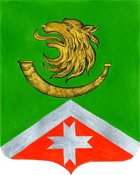 30 апреля  2020 года №25Источники финансирования дефицита бюджета муниципального образования  Войсковицкое сельское поселениена 2019 годИсточники финансирования дефицита бюджета муниципального образования  Войсковицкое сельское поселениена 2019 годИсточники финансирования дефицита бюджета муниципального образования  Войсковицкое сельское поселениена 2019 годКодНаименованиеСумма(тыс.руб.)000 01 05 00 00 10 0000 000Изменение остатков средств бюджета на счетах по учету средств бюджета1980,1Всего источников финансирования дефицита бюджета1980,1Гл.администраторКод бюджетной классификацииНаименование Уточненный план доходов на 2019 год, (тыс.руб.)  Исполнено за  2019 года(тыс.руб.) % исполнения  к уточненному плану 2019 годаНАЛОГОВЫЕ И НЕНАЛОГОВЫЕ ДОХОДЫ      24 972,61      25 356,29   101,54%НАЛОГОВЫЕ  ДОХОДЫ      21 386,93      21 751,66   101,7%1 01 00000 00 0000 000НАЛОГИ НА ПРИБЫЛЬ, ДОХОДЫ       15 365,46       15 751,69   102,5%1821 01 02000 01 0000 110Налог на доходы физических лиц       15 365,46       15 751,69   102,5%1 03 02000 00 0000 000НАЛОГИ НА ТОВАРЫ(РАБОТЫ, УСЛУГИ),РЕАЛИЗУЕМЫЕ НА ТЕРРИТОРИИ РОССИЙСКОЙ ФЕДЕРАЦИИ         1 229,43         1 240,46   100,9%1001 03 02230 01 0000 110Доходы от уплаты акцизов на дизельное топливо, подлежащие распределению между бюджетами субъектов РФ и местными бюджетами с учетом установленных дифференцированных нормативов отчислений в местные бюджеты            495,00            564,64   114,1%1001 03 02240 01 0000 110Доходы от уплаты акцизов на моторные масла для дизельных и (или) карбюраторных (инжекторных) двигателей, подлежащие распределению между бюджетами субъектов РФ и местными бюджетами с учетом установленных дифференцированных нормативов отчислений в местные бюджеты              18,00                4,15   23,1%1001 03 02250 01 0000 110Доходы от уплаты акцизов на автомобильный бензин, подлежащие распределению между бюджетами субъектов РФ и местными бюджетами с учетом установленных дифференцированных нормативов отчислений в местные бюджеты            716,43            671,67   93,8%1 05 03000 00 0000 000ЕДИНЫЙ СЕЛЬСКОХОЗЯЙСТВЕННЫЙ НАЛОГ            152,42            152,42   100,0%1821 05 03010 01 0000 110Единый сельскохозяйственный налог (сумма платежа (перерасчеты, недоимка и задолженность по соответствующему платежу, в т.ч. по отмененному)            152,42            152,42   100,0%1 06 00000 00 0000 000НАЛОГИ НА ИМУЩЕСТВО         4 639,63         4 607,10   99,3%1821 06 01030 00 0000 110Налог на имущество физических лиц            880,96            929,92   105,6%1821 06 06033 00 0000 110Земельный налог c организаций, обладающих земельным участком, расположенным в границах сельских поселений         1 781,81         1 743,03   97,8%1821 06 06043 00 0000 110Земельный налог c физических лиц, обладающих земельным участком, расположенным в границах сельских поселений         1 976,86         1 934,15   97,8%НЕНАЛОГОВЫЕ  ДОХОДЫ         3 585,68         3 604,63   100,53%1 11 00000 00 0000 000ДОХОДЫ ОТ ИСПОЛЬЗОВАНИЯ ИМУЩЕСТВА, НАХОДЯЩЕГОСЯ В ГОСУДАРСТВЕННОЙ И МУНИЦИПАЛЬНОЙ СОБСТВЕННОСТИ         1 491,84         1 510,79   101,3%6031 11 05025 10 0000 120Доходы, получаемые  в виде арендной платы, а также средства от продажи права на заключениедоговоров аренды  за земли, находящиеся в собственности сельских поселений (за исключением зем.участков мун.бюдж.учр)                3,15                3,15   100,0%6031 11 05035 10 0000 120Доходы от сдачи в аренду имущества, находящегося в оперативном управлении органов управления поселений и созданных ими учреждений (за исключением имущества муниципальных бюджетных и автономных учреждений)            128,26            128,16   99,9%6031 11 05075 10 0000 120Доходы от сдачи в аренду имущества, составляющего казну сельских поселений (за исключением земельных участков)            438,49            437,60   99,8%6031 11 09045 10 0111 120Прочие поступления от использования имущества (найм муниципального жилья)            921,94            941,87   102,2%1 13 00000 00 0000 000ДОХОДЫ ОТ ОКАЗАНИЯ ПЛАТНЫХ УСЛУГ И КОМПЕНСАЦИИ ЗАТРАТ ГОСУДАРСТВА              14,73              14,73   100,0%1 13 02000 10 0000 130Прочие доходы от компенсации затрат  бюджетов поселений              14,73              14,73   100,0%6031 13 02995 10 0000 130Прочие доходы от компенсации затрат  бюджетов сельских поселений               14,73              14,73   100,0%1 14 00000 00 0000 000ДОХОДЫ  ОТ ПРОДАЖИ МАТЕРИАЛЬНЫХ И НЕМАТЕРИАЛЬНЫХ АКТИВОВ         1 537,01         1 537,01   100,0%6031 14 02053 10 0000 410Доходы от реализации иного имущества, находящегося  в собственности поселений (за исключением имущества муниципальных бюджетных и автономных учреждений, а также имущества муниципальных унитарных предприятий, в том числе казенных), в части реализации основных средств по указанному имуществу         1 364,06         1 364,06   100,0%6031 14 06025 10 0000 430Доходы от продажи земельных участков, находящихся в собственности поселений (за исключением земельных участков  муниципальных бюджетных и автономных учреждений)            172,95            172,95   100,0%1 16 00000 00 0000 000ШТРАФЫ, САНКЦИИ, ВОЗМЕЩЕНИЕ УЩЕРБА            489,53            489,53   100,0%6031 16 90050 10 0000 140Прочие поступления от денежных взысканий (штрафов) и иных сумм в возмещение ущерба, зачисляемые в бюджеты поселений                3,40                3,40   100,0%6031 16 33050 10 0000 140Денежные взыскания (штрафы) за нарушение законодательства РФ о контрактной системе в сфере закупок товаров, работ и услуг для обеспечения госуд. и мун.нужд для нужд сельских поселений            186,13            186,13   100,0%1411 16 25085 10 6000 140Денежные взыскания (штрафы) за нарушение водного законодательства, установленное на водных объектах, находящихся в собственности сельских поселений            300,00            300,00   100,0%1 17 00000 00 0000 000ПРОЧИЕ НЕНАЛОГОВЫЕ ДОХОДЫ              52,57              52,57   100,0%1 17 05000 00 0000 180Прочие неналоговые доходы              52,57              52,57   100,0%6031 17 05050 10 0000 180Прочие неналоговые доходы бюджетов поселений              10,25              10,25   100,0%6031 17 05050 10 0504 180Прочие неналоговые доходы               42,32              42,32   100,0%2 00 00000 00 0000 000БЕЗВОЗМЕЗДНЫЕ ПОСТУПЛЕНИЯ       28 346,99       28 258,64   99,7%2 02 00000 00 0000 000Безвозмездные поступления от других бюджетов бюджетной системы Российской Федерации       28 346,99       28 258,64   99,7%2 02 15000 00 0000 150Дотации  бюджетам субъектов  Российской Федерации и муниципальных образований       18 271,30       18 271,30   100,0%6032 02 15001 10 0000 150Дотации бюджетам поселений на выравнивание  бюджетной обеспеченности        18 271,30       18 271,30   100,0%2 02 20000 00 0000 150Субсидии  бюджетам субъектов  Российской Федерации и муниципальных образований         6 158,40         6 158,40   100,0%6032.02.25567.10.0000.150Субсидии бюджетам сельских поселений на реализацию мероприятий по устойчивому развитию сельских территорий(грантовая поддержка)         1 941,20         1 941,20   100,0%6032 02 29999 10 0000 150Прочие субсидии бюджетам сельских поселений         4 217,20         4 217,20   100,0%2 02 30000 00 0000 150Субвенции бюджетам субъектов  Российской Федерации и муниципальных образований            281,82            281,82   100,0%6032 02 03024 10 0000 150Субвенции бюджетам сельских поселений на осуществление первичного воинского  учета на территориях, где отсутствуют военные комиссариаты                 3,52                3,52   100,0%6032 02 35118 10 0000 150Субвенции на обеспечение выполнения органами местного самоуправления МО отдельных полномочий Лен.обл. в сфере административных правонарушений            278,30            278,30   100,0%2 02 40000 00 0000 151Иные межбюджетные трансферты         3 635,47         3 635,47   100,0%2 02 45550 10 0000 151Межбюджетные трансферты, передаваемые бюджетам  поселений за достижение показателей деятельности органов  исполнительной власти субъектов РФ            131,60            131,60   100,0%6032 02 49999 10 0000 150Прочие межбюджетные трансферты, передаваемые бюджетам поселений          3 503,87         3 503,87   100,0%2 19 60000 00 0000 000Возврат остатков субсидий, субвенций и иных межбюджетных трансфертов, имеющих целевое назначение прошлых лет                 -        -          88,34   02 19 60010 10 0000 150Возврат остатков субсидий, субвенций и иных межбюджетных трансфертов, имеющих целевое назначение, прошлых лет из бюджетов поселений-          88,34   0ВСЕГО ДОХОДОВВСЕГО ДОХОДОВ       53 319,60       53 614,93   100,6%Межбюджетные трансферты,Межбюджетные трансферты,Межбюджетные трансферты,Межбюджетные трансферты,Межбюджетные трансферты,получаемые из других бюджетов за 2019 годполучаемые из других бюджетов за 2019 годполучаемые из других бюджетов за 2019 годполучаемые из других бюджетов за 2019 годполучаемые из других бюджетов за 2019 годКод бюджетной классификацииНаименование бюджетных трансфертов Утверждено в 2019 году (тыс.руб.)Исполнено за  2019 г. (тыс.руб.)% исполненияКод бюджетной классификацииНаименование бюджетных трансфертов Утверждено в 2019 году (тыс.руб.)Исполнено за  2019 г. (тыс.руб.)% исполнения2 02 01001 10 0000 151Дотации бюджетам поселений на выравнивание  бюджетной обеспеченности (ФФПП обл)18 271,30 18 271,30 100,00%2.02.25567.10.0000.151Субсидии бюджетам сельских поселений на реализацию мероприятий по устойчивому развитию сельских территорий (грантовая поддержка)1 941,20 1 941,20 100,00%2 02 02999 10 0000 151Прочие субсидии бюджетам сельских поселений4 217,20 4 217,20 100,00%2 02 03024 10 0000 150Субвенции на обеспечение выполнения органами местного самоуправления МО отдельных полномочий Лен.обл. в сфере административных правонарушений3,52 3,52 100,00%2 02 35118 10 0000 151Субвенции бюджетам поселений на осуществление первичного воинского  учета на территориях, где отсутствуют военные комиссариаты 278,30 278,30 100,00%2 02 04999 10 0000 151Прочие межбюджетные трансферты,передаваемые бюджетам поселений3 635,47 3 635,47 100,00%2 02 045550 10 0000 151Межбюджетные трансферты, передаваемые бюджетам  поселений за достижение показателей деятельности органов  исполнительной власти субъектов РФ131,60 131,60 100,00%2 02 04999 10 0000 151МБ развитие инфраструктуры местного значения ГМР420,00 420,00 100,00%2 02 04999 10 0000 151МБ Трудоустройство несовершеннолетних граждан47,07 47,07 100,00%2 02 04999 10 0000 151МБ развитие общественной инфраструктуры (депут.ЗАКС)2 340,00 2 340,00 100,00%2 02 04999 10 0000 151МБ ремонт а/д общего пользования местного значения481,00 481,00 100,00%2 02 04999 10 0000 151Иные МБТ на поощрение ОМСУ215,80 215,80 100,00%2 19 60010 10 0000 150Возврат остатков субсидий, субвенций и иных межбюджетных трансфертов, имеющих целевое назначение, прошлых лет из бюджетов поселений0,00-88,342 19 60010 10 0000 150Возврат остатков субсидий, субвенций и иных межбюджетных трансфертов, имеющих целевое назначение, прошлых лет из бюджетов поселений0,00 -88,34 ВСЕГО:28 346,99 28 258,64 99,69%Распределение бюджетных ассигнований по разделам и подразделам, классификации расходов бюджета МО Войсковицкое сельское поселение на 2019 годРаспределение бюджетных ассигнований по разделам и подразделам, классификации расходов бюджета МО Войсковицкое сельское поселение на 2019 годРаспределение бюджетных ассигнований по разделам и подразделам, классификации расходов бюджета МО Войсковицкое сельское поселение на 2019 годРаспределение бюджетных ассигнований по разделам и подразделам, классификации расходов бюджета МО Войсковицкое сельское поселение на 2019 годРаспределение бюджетных ассигнований по разделам и подразделам, классификации расходов бюджета МО Войсковицкое сельское поселение на 2019 годРаспределение бюджетных ассигнований по разделам и подразделам, классификации расходов бюджета МО Войсковицкое сельское поселение на 2019 годНаименование показателяКод разделаКод подраздела Бюджет на  2019 год Исполнено за 2019г% исполнения  к уточненному плану 2019 годаОбщегосударственные вопросы010014736,7314523,4098,55%Функционирование закон-х представительных органов МО01039,849,84100%Функционирование местных администраций010413539,8313434,5399,22%Обеспечение деятельности финансовых органов и Контрольно-счетной палаты0106175,30175,30100%Проведение выборов и референдумов0107461,45461,1799,94%Резервные фонды0111100,000,000,00%Другие общегосударственные вопросы 0113450,31442,5698,28%Национальная оборона0200278,30278,30100%Мобилизационная и вневойсковая подготовка0203278,30278,30100%Национальная безопасность и правоохранительная деятельность0300188,75188,75100%Защита населения и территории от чрезвычайных ситуаций природного и техногенного характера, гражданская оборона0309179,75179,75100%Профилактика терроризма и экстремизма03149,009,00100%Национальная экономика04009934,699757,3498,21%Сельское хозяйство и рыболовство040510,0010,00100,00%Дорожное хозяйство (дорожные фонды)04099128,029027,8498,90%Другие вопросы в области национальной экономики0412796,68719,5090,31%Жилищно-коммунальное хозяйство05008451,298324,4698,50%Жилищное  хозяйство 05011351,701338,3799,01%Коммунальное хозяйство 0502261,00260,4599,79%Благоустройство05036838,596725,6398,35%Образование0700458,57458,57100%Молодежная политика и оздоровление детей0707458,57458,57100%Культура, кинематография080016232,4016232,34100%Культура 080116232,4016232,34100%Социальная политика10001318,031318,03100%Пенсионное обеспечение10011318,031318,03100%Физическая культура и спорт11004513,844513,84100%Массовый спорт11024513,844513,84100%ВСЕГО РАСХОДОВ56112,6055595,0299,08%Распределение бюджетных ассигнований  по целевым статьям, группам и подгруппам видов расходов классификации расходов бюджетов, а также по разделам и подразделам классификации расходов бюджетов бюджета МО Войсковицкое сельское поселение на 2019 год  Распределение бюджетных ассигнований  по целевым статьям, группам и подгруппам видов расходов классификации расходов бюджетов, а также по разделам и подразделам классификации расходов бюджетов бюджета МО Войсковицкое сельское поселение на 2019 год  Распределение бюджетных ассигнований  по целевым статьям, группам и подгруппам видов расходов классификации расходов бюджетов, а также по разделам и подразделам классификации расходов бюджетов бюджета МО Войсковицкое сельское поселение на 2019 год  Распределение бюджетных ассигнований  по целевым статьям, группам и подгруппам видов расходов классификации расходов бюджетов, а также по разделам и подразделам классификации расходов бюджетов бюджета МО Войсковицкое сельское поселение на 2019 год  Распределение бюджетных ассигнований  по целевым статьям, группам и подгруппам видов расходов классификации расходов бюджетов, а также по разделам и подразделам классификации расходов бюджетов бюджета МО Войсковицкое сельское поселение на 2019 год  Распределение бюджетных ассигнований  по целевым статьям, группам и подгруппам видов расходов классификации расходов бюджетов, а также по разделам и подразделам классификации расходов бюджетов бюджета МО Войсковицкое сельское поселение на 2019 год  Распределение бюджетных ассигнований  по целевым статьям, группам и подгруппам видов расходов классификации расходов бюджетов, а также по разделам и подразделам классификации расходов бюджетов бюджета МО Войсковицкое сельское поселение на 2019 год  Наименование показателяЦелевая статья Вид расходаРаздел, подразделБюджет на 2019 годИзрасходовано за 9 мес. 2019% исполненияПрограммная часть сельских поселений39 981,9839 673,4899,23%Муниципальная программа сельского поселения "Социально-экономическое развитие сельского поселения Гатчинского муниципального района"710000000039 798,9839 490,5199,22%Подпрограмма "Стимулирование экономической активности на территории Войсковицкого сельского поселения" муниципальной программы Войсковицкого сельского поселения "Социально-экономическое развитие Войсковицкого сельского поселения Гатчинского муниципального района"71103000001 095,201 013,8092,57%Мероприятия в области информационно-коммуникационных технологий и связи  в рамках подпрограммы "Стимулирование экономической активности на территории Войсковицкого сельского поселения" муниципальной программы Войсковицкого сельского поселения "Социально-экономическое развитие Войсковицкого сельского поселения Гатчинского муниципального района"7110315160240288,52284,3098,54%Мероприятия в области информационно-коммуникационных технологий и связи  в рамках подпрограммы "Стимулирование экономической активности на территории Войсковицкого сельского поселения" муниципальной программы Войсковицкого сельского поселения "Социально-экономическое развитие Войсковицкого сельского поселения Гатчинского муниципального района"71103151602420104288,52284,3098,54%Мероприятия в области строительства, архитектуры и градостроительства в рамках подпрограммы "Стимулирование экономической активности на территории Войсковицкого сельского поселения" муниципальной программы Войсковицкого сельского поселения "Социально-экономическое развитие Войсковицкого сельского поселения Гатчинского муниципального района"7110315170240279,00279,00100,00%Мероприятия в области строительства, архитектуры и градостроительства в рамках подпрограммы "Стимулирование экономической активности на территории Войсковицкого сельского поселения" муниципальной программы Войсковицкого сельского поселения "Социально-экономическое развитие Войсковицкого сельского поселения Гатчинского муниципального района"71103151702440412279,00279,00100,00%Мероприятия по землеустройству и землепользованию в рамках подпрограммы "Стимулирование экономической активности на территории Войсковицкого сельского поселения" муниципальной программы Войсковицкого сельского поселения "Социально-экономическое развитие Войсковицкого сельского поселения Гатчинского муниципального района"7110315180240502,68425,5084,65%Мероприятия по землеустройству и землепользованию в рамках подпрограммы "Стимулирование экономической активности на территории Войсковицкого сельского поселения" муниципальной программы Войсковицкого сельского поселения "Социально-экономическое развитие Войсковицкого сельского поселения Гатчинского муниципального района"71103151802440412502,68425,5084,65%Мероприятия по развитию и поддержке предпринимательства в рамках подпрограммы "Стимулирование экономической активности на территории Войсковицкого сельского поселения" муниципальной программы Войсковицкого сельского поселения "Социально-экономическое развитие Войсковицкого сельского поселения Гатчинского муниципального района"711031551024015,0015,00100,00%Мероприятия по развитию и поддержке предпринимательства в рамках подпрограммы "Стимулирование экономической активности на территории Войсковицкого сельского поселения" муниципальной программы Войсковицкого сельского поселения "Социально-экономическое развитие Войсковицкого сельского поселения Гатчинского муниципального района"7110315510244041215,0015,00100,00%Содействие созданию условий для развития сельского хозяйства в рамках подпрограммы "Стимулирование экономической активности на территории Войсковицкого сельского поселения" муниципальной программы Войсковицкого сельского поселения "Социально-экономическое развитие Войсковицкого сельского поселения Гатчинского муниципального района"711031552024010,0010,00100,00%Содействие созданию условий для развития сельского хозяйства в рамках подпрограммы "Стимулирование экономической активности на территории Войсковицкого сельского поселения" муниципальной программы Войсковицкого сельского поселения "Социально-экономическое развитие Войсковицкого сельского поселения Гатчинского муниципального района"7110315520244040510,0010,00100,00%Подпрограмма "Обеспечение безопасности на территории Войсковицкого сельского поселения" муниципальной программы Войсковицкого сельского поселения "Социально-экономическое развитие Войсковицкого сельского поселения Гатчинского муниципального района"7120300000188,75188,75100,00%Проведение мероприятий по гражданской обороне в рамках подпрограммы "Обеспечение безопасности на территории Войсковицкого сельского поселения" муниципальной программы Войсковицкого сельского поселения "Социально-экономическое развитие Войсковицкого сельского поселения Гатчинского муниципального района"712031509024040,6040,60100,00%Проведение мероприятий по гражданской обороне в рамках подпрограммы "Обеспечение безопасности на территории Войсковицкого сельского поселения" муниципальной программы Войсковицкого сельского поселения "Социально-экономическое развитие Войсковицкого сельского поселения Гатчинского муниципального района"7120315090244030940,6040,60100,00%Предупреждение и ликвидация последствий чрезвычайных ситуаций и стихийных бедствий природного и техногенного характера в рамках подпрограммы "Обеспечение безопасности на территории Войсковицкого сельского поселения" муниципальной программы Войсковицкого сельского поселения "Социально-экономическое развитие Войсковицкого сельского поселения Гатчинского муниципального района"7120315100240139,15139,15100,00%Предупреждение и ликвидация последствий чрезвычайных ситуаций и стихийных бедствий природного и техногенного характера в рамках подпрограммы "Обеспечение безопасности на территории Войсковицкого сельского поселения" муниципальной программы Войсковицкого сельского поселения "Социально-экономическое развитие Войсковицкого сельского поселения Гатчинского муниципального района"71203151002440309139,15139,15100,00%Профилактика терроризма и экстремизма в рамках подпрограммы "Обеспечение безопасности на территории Войсковицкого сельского поселения" муниципальной программы Войсковицкого сельского поселения "Социально-экономическое развитие Войсковицкого сельского поселения Гатчинского муниципального района"71203156902409,009,00100,00%Профилактика терроризма и экстремизма в рамках подпрограммы "Обеспечение безопасности на территории Войсковицкого сельского поселения" муниципальной программы Войсковицкого сельского поселения "Социально-экономическое развитие Войсковицкого сельского поселения Гатчинского муниципального района"712031569024403149,009,00100,00%Подпрограмма "Жилищно-коммунальное хозяйство, содержание автомобильных дорог и благоустройство территории Войсковицкого сельского поселения" муниципальной программы Войсковицкого сельского поселения "Социально-экономическое развитие Войсковицы сельского поселения Гатчинского муниципального района"713030000017 310,2217 083,2298,69%ЖИЛИЩНОЕ ХОЗЯЙСТВО1 213,001 199,6798,90%Мероприятия в области жилищного хозяйства в рамках подпрограммы "Жилищно-коммунальное хозяйство, содержание автомобильных дорог и благоустройство территории Войсковицкого сельского поселения" муниципальной программы Войсковицкого сельского поселения "Социально-экономическое развитие Войсковицкого сельского поселения Гатчинского муниципального района""7130315210240130,00116,7789,82%Мероприятия в области жилищного хозяйства в рамках подпрограммы "Жилищно-коммунальное хозяйство, содержание автомобильных дорог и благоустройство территории Войсковицкого сельского поселения" муниципальной программы Войсковицкого сельского поселения "Социально-экономическое развитие Войсковицкого сельского поселения Гатчинского муниципального района""71303152102440501130,00116,7789,82%Перечисление ежемесячных взносов в фонд капитального ремонта общего имущества в многоквартирном доме на счет регионального оператора в рамках подпрограммы "Жилищно-коммунальное хозяйство, содержание автомобильных дорог и благоустройство территории Войсковицкого сельского поселения" муниципальной программы Войсковицкого сельского поселения "Социально-экономическое развитие Войсковицкого сельского поселения Гатчинского муниципального района"71303164002401 063,001 062,9199,99%Перечисление ежемесячных взносов в фонд капитального ремонта общего имущества в многоквартирном доме на счет регионального оператора в рамках подпрограммы "Жилищно-коммунальное хозяйство, содержание автомобильных дорог и благоустройство территории Войсковицкого сельского поселения" муниципальной программы Войсковицкого сельского поселения "Социально-экономическое развитие Войсковицкого сельского поселения Гатчинского муниципального района"713031640024305011 063,001 062,9199,99%Мероприятия по обеспечению мер пож.безоп. Врамках подпрограммы "обеспеч.безоп.на территории МО ВСП"71203151208,008,00100,00%Мероприятия по обеспечению мер пож.безоп. Врамках подпрограммы "обеспеч.безоп.на территории МО ВСП"712031512024405018,008,00100,00%Мероприятия по энергосбережению и повышению энергоэффективности в рамках подпрограммы "ЖКХ, содерж.а/д и благоустройство.на территории МО ВСП"713031553012,0012,00100,00%Мероприятия по энергосбережению и повышению энергоэффективности в рамках подпрограммы "ЖКХ, содерж.а/д и благоустройство.на территории МО ВСП"7130315530244050112,0012,00100,00%КОММУНАЛЬНОЕ ХОЗЯЙСТВО130,62130,0799,58%Мероприятия в области коммунального хозяйства в рамках подпрограммы "Жилищно-коммунальное хозяйство, содержание автомобильных дорог и благоустройство территории Войсковицкого сельского поселения" муниципальной программы Войсковицкого сельского поселения "Социально-экономическое развитие Войсковицкого сельского поселения Гатчинского муниципального района"7130315220240130,62130,0799,58%Мероприятия в области коммунального хозяйства в рамках подпрограммы "Жилищно-коммунальное хозяйство, содержание автомобильных дорог и благоустройство территории Войсковицкого сельского поселения" муниципальной программы Войсковицкого сельского поселения "Социально-экономическое развитие Войсковицкого сельского поселения Гатчинского муниципального района"71303152202440502130,62130,0799,58%БЛАГОУСТРОЙСТВО6 838,596 725,6398,35%Проведение мероприятий по организации уличного освещения в рамках подпрограммы "Жилищно-коммунальное хозяйство, содержание автомобильных дорог и благоустройство территории Войсковицкого сельского поселения" муниципальной программы Войсковицкого сельского поселения "Социально-экономическое развитие Войсковицкого сельского поселения Гатчинского муниципального района"71303153801 634,001 630,8599,81%Проведение мероприятий по организации уличного освещения в рамках подпрограммы "Жилищно-коммунальное хозяйство, содержание автомобильных дорог и благоустройство территории Войсковицкого сельского поселения" муниципальной программы Войсковицкого сельского поселения "Социально-экономическое развитие Войсковицкого сельского поселения Гатчинского муниципального района"713031538024405031 634,001 630,8599,81%Проведение мероприятий по организации уличного освещения в рамках подпрограммы "Жилищно-коммунальное хозяйство, содержание автомобильных дорог и благоустройство территории Войсковицкого сельского поселения" муниципальной программы Войсковицкого сельского поселения "Социально-экономическое развитие Войсковицкого сельского поселения Гатчинского муниципального района"71303S088024031024478,71%Проведение мероприятий по организации уличного освещения в рамках подпрограммы "Жилищно-коммунальное хозяйство, содержание автомобильных дорог и благоустройство территории Войсковицкого сельского поселения" муниципальной программы Войсковицкого сельского поселения "Социально-экономическое развитие Войсковицкого сельского поселения Гатчинского муниципального района"71303S0880244050331024478,71%Проведение мероприятий по озеленению территории поселения в рамках подпрограммы "Жилищно-коммунальное хозяйство, содержание автомобильных дорог и благоустройство территории Войсковицкого сельского поселения" муниципальной программы Войсковицкого сельского поселения "Социально-экономическое развитие Войсковицкого сельского поселения Гатчинского муниципального района"713031540024037,6837,68100,00%Проведение мероприятий по озеленению территории поселения в рамках подпрограммы "Жилищно-коммунальное хозяйство, содержание автомобильных дорог и благоустройство территории Войсковицкого сельского поселения" муниципальной программы Войсковицкого сельского поселения "Социально-экономическое развитие Войсковицкого сельского поселения Гатчинского муниципального района"7130315400244050337,6837,68100,00%Мероприятия по организации и содержанию мест захоронений в рамках подпрограммы "Жилищно-коммунальное хозяйство, содержание автомобильных дорог и благоустройство территории Войсковицкого сельского поселения" муниципальной программы Войсковицкого сельского поселения "Социально-экономическое развитие Войсковицкого сельского поселения Гатчинского муниципального района"7130315410244202,70192,7095,06%Мероприятия по организации и содержанию мест захоронений в рамках подпрограммы "Жилищно-коммунальное хозяйство, содержание автомобильных дорог и благоустройство территории Войсковицкого сельского поселения" муниципальной программы Войсковицкого сельского поселения "Социально-экономическое развитие Войсковицкого сельского поселения Гатчинского муниципального района"71303154102440503202,70192,7095,06%Прочие мероприятия по благоустройству территории поселения в рамках подпрограммы "Жилищно-коммунальное хозяйство, содержание автомобильных дорог и благоустройство территории Войсковицкого сельского поселения" муниципальной программы Войсковицкого сельского поселения "Социально-экономическое развитие Войсковицкого сельского поселения Гатчинского муниципального района"71303154202404 247,074 147,3097,65%Прочие мероприятия по благоустройству территории поселения в рамках подпрограммы "Жилищно-коммунальное хозяйство, содержание автомобильных дорог и благоустройство территории Войсковицкого сельского поселения" муниципальной программы Войсковицкого сельского поселения "Социально-экономическое развитие Войсковицкого сельского поселения Гатчинского муниципального района"713031542024405034 247,074 147,3097,65%Мероприятия по энергосбережению и повышению энергетической эффективности муниципальных объектов в рамках подпрограммы "Жилищно-коммунальное хозяйство, содержание автомобильных дорог и благоустройство территории Войсковицкого сельского поселения" муниципальной программы Войсковицкого сельского поселения "Социально-экономическое развитие Войсковицкого сельского поселения Гатчинского муниципального района"7130315530240246,40246,3799,99%Мероприятия по организации и содержанию мест захоронений в рамках подпрограммы "Жилищно-коммунальное хозяйство, содержание автомобильных дорог и благоустройство территории Войсковицкого сельского поселения" муниципальной программы Войсковицкого сельского поселения "Социально-экономическое развитие Войсковицкого сельского поселения Гатчинского муниципального района"71303155302440503246,40246,3799,99%Мероприятия по борьбе с борщевиком Сосновского в рамках подпрограммы "Жилищно-коммунальное хозяйство, содержание автомобильных дорог и благоустройство территории МО Войсковицкое сельское поселение" муниципальной программы "Социально-экономическое развитие Войсковицкого сельского поселения"71303S4310240220,74220,74100,00%Мероприятия по борьбе с борщевиком Сосновского в рамках подпрограммы "Жилищно-коммунальное хозяйство, содержание автомобильных дорог и благоустройство территории МО Войсковицкое сельское поселение" муниципальной программы "Социально-экономическое развитие Войсковицкого сельского поселения"71303S43102440503220,74220,74100,00%Мероприятия по организации уличного освещения в рамках подпрограммы "Жилищно-коммунальное хозяйство, содержание автомобильных дорог и благоустройство территории Войсковицкого сельского поселения"(Реализация областного закона №147 -ОЗ)71303S4770240250,00250,00100,00%Мероприятия по организации уличного освещения в рамках подпрограммы "Жилищно-коммунальное хозяйство, содержание автомобильных дорог и благоустройство территории Войсковицкого сельского поселения"(Реализация областного закона №147 -ОЗ)71303S47702440503250,00250,00100,00%ДОРОЖНЫЙ ФОНД9 128,029 027,8498,90%Строительство и содержание автомобильных дорог и инженерных сооружений на них в границах муниципального образования в рамках подпрограммы "Жилищно-коммунальное хозяйство, содержание автомобильных дорог и благоустройство территории Войсковицкого сельского поселения" муниципальной программы Войсковицкого сельского поселения "Социально-экономическое развитие Войсковицкого сельского поселения Гатчинского муниципального района"7130315390240321,80321,7299,97%Строительство и содержание автомобильных дорог и инженерных сооружений на них в границах муниципального образования в рамках подпрограммы "Жилищно-коммунальное хозяйство, содержание автомобильных дорог и благоустройство территории Войсковицкого сельского поселения" муниципальной программы Войсковицкого сельского поселения "Социально-экономическое развитие Войсковицкого сельского поселения Гатчинского муниципального района"71303153902440409321,80321,7299,97%Проведение мероприятий по обеспечению безопасности дорожного движения в рамках подпрограммы "Жилищно-коммунальное хозяйство, содержание автомобильных дорог и благоустройство территории Войсковицкого сельского поселения" муниципальной программы Войсковицкого сельского поселения "Социально-экономическое развитие Войсковицкого сельского поселения Гатчинского муниципального района"713031554024092,9592,95100,00%Проведение мероприятий по обеспечению безопасности дорожного движения в рамках подпрограммы "Жилищно-коммунальное хозяйство, содержание автомобильных дорог и благоустройство территории Войсковицкого сельского поселения" муниципальной программы Войсковицкого сельского поселения "Социально-экономическое развитие Войсковицкого сельского поселения Гатчинского муниципального района"7130315540244040992,9592,95100,00%Капитальный ремонт и ремонт автомобильных дорог общего пользования в рамках подпрограммы "Жилищно-коммунальное хозяйство, содержание автомобильных дорог и благоустройство территории МО Войсковицкое сельское поселение" муниципальной программы "Социально-экономическое развитие Войсковицкого сельского поселения"71303156112405 109,405 009,3198,04%Капитальный ремонт и ремонт автомобильных дорог общего пользования в рамках подпрограммы "Жилищно-коммунальное хозяйство, содержание автомобильных дорог и благоустройство территории МО Войсковицкое сельское поселение" муниципальной программы "Социально-экономическое развитие Войсковицкого сельского поселения"713031561124404095 109,405 009,3198,04%Капитальный ремонт и ремонт автомобильных дорог общего пользования местного значения в рамках подпрограммы "Жилищно-коммунальное хозяйство, содержание автомобильных дорог и благоустройство территории МО Войсковицкое сельское поселение" муниципальной программы "Социально-экономическое развитие Войсковицкого сельского поселения"71303720202402 200,002 200,00100,00%Капитальный ремонт и ремонт автомобильных дорог общего пользования местного значения в рамках подпрограммы "Жилищно-коммунальное хозяйство, содержание автомобильных дорог и благоустройство территории МО Войсковицкое сельское поселение" муниципальной программы "Социально-экономическое развитие Войсковицкого сельского поселения"713037202024404092 200,002 200,00100,00%Капитальный ремонт и ремонт автомобильных дорог общего пользования местного значения в рамках подпрограммы "Жилищно-коммунальное хозяйство, содержание автомобильных дорог и благоустройство территории МО Войсковицкое сельское поселение" муниципальной программы "Социально-экономическое развитие Войсковицкого сельского поселения"71303S46602401 403,871 403,87100,00%Капитальный ремонт и ремонт автомобильных дорог общего пользования местного значения в рамках подпрограммы "Жилищно-коммунальное хозяйство, содержание автомобильных дорог и благоустройство территории МО Войсковицкое сельское поселение" муниципальной программы "Социально-экономическое развитие Войсковицкого сельского поселения"71303S466024404091 403,871 403,87100,00%Подпрограмма "Развитие культуры, организация праздничных мероприятий на территории Войсковицкое сельского поселения" муниципальной программы Войсковицкого сельского поселения "Социально-экономическое развитие Войсковицкого сельского поселения Гатчинского муниципального района"714030000016 232,4016 232,34100,00%КУЛЬТУРА15 336,5815 336,52100,00%Мероприятия по обеспечению деятельности подведомственных учреждений культуры в рамках подпрограммы "Развитие культуры, организация праздничных мероприятий на территории Войсковицкое сельского поселения" муниципальной программы Войсковицкого сельского поселения "Социально-экономическое развитие Войсковицкого сельского поселения Гатчинского муниципального района"71403125006109 630,829 630,82100,00%Мероприятия по обеспечению деятельности подведомственных учреждений культуры в рамках подпрограммы "Развитие культуры, организация праздничных мероприятий на территории Войсковицкое сельского поселения" муниципальной программы Войсковицкого сельского поселения "Социально-экономическое развитие Войсковицкого сельского поселения Гатчинского муниципального района"714031250061108019 630,829 630,82100,00%Проведение культурно-массовых мероприятий к праздничным и памятным датам в рамках подпрограммы "Развитие культуры, организация праздничных мероприятий на территории Войсковицкое сельского поселения" муниципальной программы Войсковицкого сельского поселения "Социально-экономическое развитие Войсковицкого сельского поселения Гатчинского муниципального района"7140315630610274,90274,8499,98%Проведение культурно-массовых мероприятий к праздничным и памятным датам в рамках подпрограммы "Развитие культуры, организация праздничных мероприятий на территории Войсковицкое сельского поселения" муниципальной программы Войсковицкого сельского поселения "Социально-экономическое развитие Войсковицкого сельского поселения Гатчинского муниципального района"71403156306110801164,00164,00100,00%Проведение культурно-массовых мероприятий к праздничным и памятным датам в рамках подпрограммы "Развитие культуры, организация праздничных мероприятий на территории Войсковицкое сельского поселения" муниципальной программы Войсковицкого сельского поселения "Социально-экономическое развитие Войсковицкого сельского поселения Гатчинского муниципального района"71403156302440801110,90110,8499,94%Обеспечение деятельности подведомственных учреждений культуры в рамках подпрограммы "Развитие культуры, организация праздничных мероприятий на территории Войсковицкого сельского поселения Гатчинского муниципального района" муниципальной программы "Социально-экономическое развитие Войсковицкого сельского поселения"71403S03636105 290,865 290,86100,00%Обеспечение деятельности подведомственных учреждений культуры в рамках подпрограммы "Развитие культуры, организация праздничных мероприятий на территории Войсковицкого сельского поселения Гатчинского муниципального района" муниципальной программы "Социально-экономическое развитие Войсковицкого сельского поселения"71403S036361108015 290,865 290,86100,00%Обеспечение деятельности подведомственных учреждений культуры в рамках подпрограммы "Развитие культуры, организация праздничных мероприятий на территории Войсковицкого сельского поселения Гатчинского муниципального района" муниципальной программы "Социально-экономическое развитие Войсковицкого сельского поселения"                                                                                                                                                                                                                                                                                                              Субсидии на иные цели : МБТ ГМР (Бездетко и Русаких) для приобретения костюмов 7140372020610140,00140,00100,00%Обеспечение деятельности подведомственных учреждений культуры в рамках подпрограммы "Развитие культуры, организация праздничных мероприятий на территории Войсковицкого сельского поселения Гатчинского муниципального района" муниципальной программы "Социально-экономическое развитие Войсковицкого сельского поселения"                                                                          Субсидии на иные цели : МБТ ГМР (Бездетко и Русаких) для приобретения костюмов 71403720206120801140,00140,00100,00%БИБЛИОТЕКА895,82895,82100,00%Мероприятия по обеспечению деятельности муниципальных библиотек в рамках подпрограммы "Развитие культуры, организация праздничных мероприятий на территории Войсковицкое сельского поселения" муниципальной программы Войсковицкого сельского поселения "Социально-экономическое развитие Войсковицкого сельского поселения Гатчинского муниципального района"7140312600610573,68573,68100,00%Мероприятия по обеспечению деятельности муниципальных библиотек в рамках подпрограммы "Развитие культуры, организация праздничных мероприятий на территории Войсковицкое сельского поселения" муниципальной программы Войсковицкого сельского поселения "Социально-экономическое развитие Войсковицкого сельского поселения Гатчинского муниципального района"71403126006110801573,68573,68100,00%Мероприятия по обеспечению деятельности библиотек в рамках подпрограммы "Развитие культуры, организация праздничных мероприятий на территории Войсковицкого сельского поселения Гатчинского муниципального района" муниципальной программы "Социально-экономическое развитие Войсковицкого сельского поселения"71403S0361610322,14322,14100,00%Мероприятия по обеспечению деятельности библиотек в рамках подпрограммы "Развитие культуры, организация праздничных мероприятий на территории Войсковицкого сельского поселения Гатчинского муниципального района" муниципальной программы "Социально-экономическое развитие Войсковицкого сельского поселения"71403S03616110801322,14322,14100,00%Подпрограмма "Развитие физической культуры, спорта и молодежной политики на территории Войсковицкого сельского поселения" муниципальной программы Войсковицкого сельского поселения "Социально-экономическое развитие Войсковицкого сельского поселения Гатчинского муниципального района"71503000004 972,414 972,41100,00%МОЛОДЕЖНАЯ ПОЛИТИКА458,57458,57100,00%Проведение мероприятий для детей и молодежи в рамках подпрограммы "Развитие физической культуры, спорта и молодежной политики на территории Войсковицкого сельского поселения" муниципальной программы Войсковицкого сельского поселения "Социально-экономическое развитие Войсковицкого сельского поселения Гатчинского муниципального района"715031523024024,8024,80100,00%Проведение мероприятий для детей и молодежи в рамках подпрограммы "Развитие физической культуры, спорта и молодежной политики на территории Войсковицкого сельского поселения" муниципальной программы Войсковицкого сельского поселения "Социально-экономическое развитие Войсковицкого сельского поселения Гатчинского муниципального района"7150315230244070724,8024,80100,00%Реализация комплекса мер по профилактике девиантного поведения молодежи и трудовой адаптации несовершеннолетних в рамках подпрограммы "Развитие физической культуры, спорта и молодежной политики на территории Войсковицкого сельского поселения" муниципальной программы "Социально-экономическое развитие Войсковицкого сельского поселения"7150318310110433,77433,77100,00%Реализация комплекса мер по профилактике девиантного поведения молодежи и трудовой адаптации несовершеннолетних в рамках подпрограммы "Развитие физической культуры, спорта и молодежной политики на территории Войсковицкого сельского поселения" муниципальной программы "Социально-экономическое развитие Войсковицкого сельского поселения"71503183101110707333,16333,16100,00%Реализация комплекса мер по профилактике девиантного поведения молодежи и трудовой адаптации несовершеннолетних в рамках подпрограммы "Развитие физической культуры, спорта и молодежной политики на территории Войсковицкого сельского поселения" муниципальной программы "Социально-экономическое развитие Войсковицкого сельского поселения"71503183101190707100,61100,61100,00%МАССОВЫЙ СПОРТ4 513,844 513,84100,00%Мероприятия по обеспечению деятельности подведомственных учреждений физкультуры и спорта в рамках подпрограммы "Развитие физической культуры, спорта и молодежной политики на территории Войсковицкого сельского поселения" муниципальной программы Войсковицкого сельского поселения "Социально-экономическое развитие Войсковицкого сельского поселения Гатчинского муниципального района"7150312800610970,00970,00100,00%Мероприятия по обеспечению деятельности подведомственных учреждений физкультуры и спорта в рамках подпрограммы "Развитие физической культуры, спорта и молодежной политики на территории Войсковицкого сельского поселения" муниципальной программы Войсковицкого сельского поселения "Социально-экономическое развитие Войсковицкого сельского поселения Гатчинского муниципального района"71503128006111102970,00970,00100,00%Проведение мероприятий в области спорта и физической культуры в рамках подпрограммы "Развитие физической культуры, спорта и молодежной политики на территории Войсковицкого сельского поселения" муниципальной программы Войсковицкого сельского поселения "Социально-экономическое развитие Войсковицкого сельского поселения Гатчинского муниципального района"7150315340610200,00200,00100,00%Проведение мероприятий в области спорта и физической культуры в рамках подпрограммы "Развитие физической культуры, спорта и молодежной политики на территории Войсковицкого сельского поселения" муниципальной программы Войсковицкого сельского поселения "Социально-экономическое развитие Войсковицкого сельского поселения Гатчинского муниципального района"71503153406111102200,00200,00100,00%Строительство и реконструкция спортивных сооружений в рамках подпрограммы "Развитие физической культуры, спорта и молодежной политики на территории Войсковицкого сельского поселения" муниципальной программы "Социально-экономическое развитие Войсковицкого сельского поселения"715031639024075,0075,00100,00%Строительство и реконструкция спортивных сооружений в рамках подпрограммы "Развитие физической культуры, спорта и молодежной политики на территории Войсковицкого сельского поселения" муниципальной программы "Социально-экономическое развитие Войсковицкого сельского поселения"7150316390244110275,0075,00100,00%Мероприятия по обустройству детских, игровых и спортивных площадок в рамках подпрограммы "Развитие физической культуры, спорта и молодежной политики на территории Войсковицкого сельского поселения" муниципальной программы "Социально-экономическое развитие Войсковицкого сельского поселения"71503L56702403 268,843 268,84100,00%Мероприятия по обустройству детских, игровых и спортивных площадок в рамках подпрограммы "Развитие физической культуры, спорта и молодежной политики на территории Войсковицкого сельского поселения" муниципальной программы "Социально-экономическое развитие Войсковицкого сельского поселения"71503L567024411023 268,843 268,84100,00%ВЕДОМСТВЕННЫЕ ЦЕЛЕВЫЕ ПРОГРАММЫ183,00182,9799,98%Ведомственная целевая программа Войсковицкого сельского поселения "Противодействие коррупции"7930300000240143,50143,50100,00%Ведомственная целевая программа Войсковицкого сельского поселения "Противодействие коррупции"79303000002440113143,50143,50100,00%Ведомственная целевая программа Войсковицкого сельского поселения "Развитие муниципальной службы"794030000024039,5039,4799,91%Ведомственная целевая программа Войсковицкого сельского поселения "Развитие муниципальной службы"7940300000244011339,5039,4799,91%НЕПРОГРАММНАЯ ЧАСТЬ РАСХОДОВ СЕЛЬСКИХ ПОСЕЛЕНИЙ600000000016 130,6215 921,5598,70%Расходы на содержание органов местного самоуправления610000000013 261,1513 160,0899,24%Расходы на выплаты муниципальным служащим органов местного самоуправления61700000009 903,329 871,7299,68%Расходы на обеспечение деятельности муниципальных служащих органов местного самоуправления (ФОТ) в рамках непрограммных расходов ОМСУ61700110201208 020,017 988,4199,61%Расходы на обеспечение деятельности муниципальных служащих органов местного самоуправления (ФОТ) в рамках непрограммных расходов ОМСУ617001102012101046 145,906 139,9699,90%Расходы на обеспечение деятельности муниципальных служащих органов местного самоуправления (ФОТ) в рамках непрограммных расходов ОМСУ617001102012901041 874,111 848,4698,63%Расходы на обеспечение деятельности главы местной администрации в рамках непрограммных расходов ОМСУ61700110401201 751,711 751,71100,00%Расходы на обеспечение деятельности главы местной администрации в рамках непрограммных расходов ОМСУ617001104012101041 387,101 387,10100,00%Расходы на обеспечение деятельности главы местной администрации в рамках непрограммных расходов ОМСУ61700110401290104364,62364,62100,00%Поощрение муниципальных управленческих команд в рамках непрограмных расходов ОМСУ,в рамках непрограммных расходов ОМС6170055502120131,60131,60100,00%Фонд опалты труда гос. (муниципальных органов)61700555021210104102,76102,76100,00%Взносы по обязательному страхованию на выплаты денежного содержания и иные выплаты работникам гос.(муниципальных) органов6170055502129010428,8428,84100,00%Содержание органов местного самоуправления61800000003 357,833 288,3597,93%Обеспечение деятельности органов местного самоуправления, в том числе оплата труда немуниципальных служащих, в рамках непрограммных расходов ОМСУ61800110303 286,363 216,8897,89%Обеспечение деятельности органов местного самоуправления, в том числе оплата труда немуниципальных служащих, в рамках непрограммных расходов ОМСУ61800110301201 860,681 831,3998,43%Обеспечение деятельности органов местного самоуправления, в том числе оплата труда немуниципальных служащих, в рамках непрограммных расходов ОМСУ618001103012101041 418,861 399,5098,64%Обеспечение деятельности органов местного самоуправления, в том числе оплата труда немуниципальных служащих, в рамках непрограммных расходов ОМСУ618001103012201041,201,1495,17%Обеспечение деятельности органов местного самоуправления, в том числе оплата труда немуниципальных служащих, в рамках непрограммных расходов ОМСУ61800110301290104440,62430,7597,76%Обеспечение деятельности органов местного самоуправления, в том числе оплата труда немуниципальных служащих, в рамках непрограммных расходов ОМСУ61800110302401 425,681 385,4997,18%Обеспечение деятельности органов местного самоуправления, в том числе оплата труда немуниципальных служащих, в рамках непрограммных расходов ОМСУ6180011030242010486,0070,2481,67%Обеспечение деятельности органов местного самоуправления, в том числе оплата труда немуниципальных служащих, в рамках непрограммных расходов ОМСУ618001103024401041 339,681 315,2598,18%Диспансеризация муниципальных и немуниципальных служащих и добровольное медицинское страхование в рамках непрограммных расходов ОМСУ618001507024058,1158,11100,00%Диспансеризация муниципальных и немуниципальных служащих и добровольное медицинское страхование в рамках непрограммных расходов ОМСУ6180015070244010458,1158,11100,00%Обеспечение выполнения органами местного самоуправления муниципальных образований отдельных государственных полномочий Ленинградской области в сфере административных правоотношений в рамках непрограммных расходов ОМСУ61800713402403,523,52100,00%Обеспечение выполнения органами местного самоуправления муниципальных образований отдельных государственных полномочий Ленинградской области в сфере административных правоотношений в рамках непрограммных расходов ОМСУ618007134024401043,523,52100,00%Обеспечение деятельности Совета депутатов муниципального образования в рамках непрограммных расходов ОМСУ61800110502449,849,84100,00%Обеспечение деятельности Совета депутатов муниципального образования в рамках непрограммных расходов ОМСУ618001105012301039,849,84100,00%Прочие расходы62900000002 869,472 761,4796,24%Проведение выборов и референдумов6290011070800461,45461,1799,94%Обеспечение проведения выборов и референдумов62900110708800107461,45461,1799,94%ПЕРЕДАЧА ПОЛНОМОЧИЙ 6290000000540444,38444,38100,00%Передача полномочий по жилищному контролю в рамках непрограммных расходов ОМСУ62900130105400501109,50109,50100,00%Передача полномочий по казначейскому исполнению бюджетов поселений в рамках непрограммных расходов ОМСУ6290013020540010652,5052,50100,00%Передача полномочий по некоторым жилищным вопросам в рамках непрограммных расходов ОМСУ6290013030540050129,2029,20100,00%Передача полномочий по регулированию тарифов на товары и услуги организаций коммунального комплекса в рамках непрограммных расходов ОМСУ6290013040540050243,4643,46100,00%Передача полномочий по осуществлению финансового контроля бюджетов поселений в рамках непрограммных расходов ОМСУ6290013060540010650,0050,00100,00%Передача полномочий по организации централизованных коммунальных услуг в рамках непрограммных расходов ОМСУ6290013070540050286,9286,92100,00%Передача полномочий по осуществлению внутреннего финансового контроля в сфере закупок и бюджетных правоотношений бюджетов поселений в рамках непрограммных расходов ОМСУ6290013150540010672,8072,80100,00%Резервные фонды местных администраций в рамках непрограммных расходов ОМСУ6290015020870100,000,000,00%Резервные фонды местных администраций в рамках непрограммных расходов ОМСУ62900150208700111100,000,000,00%Оценка недвижимости, признание прав и регулирование отношений по государственной и муниципальной собственности в рамках непрограммных расходов ОМСУ62900150302405,000,000,00%Оценка недвижимости, признание прав и регулирование отношений по государственной и муниципальной собственности в рамках непрограммных расходов ОМСУ629001503024401135,000,000,00%Проведение мероприятий, осуществляемых органами местного самоуправления, в рамках непрограммных расходов ОМСУ6290015050240222,95222,9399,99%Проведение мероприятий, осуществляемых органами местного самоуправления, в рамках непрограммных расходов ОМСУ62900150502440113222,95222,9399,99%Проведение мероприятий, осуществляемых органами местного самоуправления, в рамках непрограммных расходов ОМСУ629001505085029,3626,6690,82%Проведение мероприятий, осуществляемых органами местного самоуправления, в рамках непрограммных расходов ОМСУ629001505085201134,964,9299,19%Проведение мероприятий, осуществляемых органами местного самоуправления, в рамках непрограммных расходов ОМСУ6290015050853011324,4021,7489,12%Выплаты материальной помощи, поощрения за особые заслуги физ. Июр.лицам в рамках непрогр.расходов62900150603503,003,00100,00%Выплаты материальной помощи, поощрения за особые заслуги физ. Июр.лицам в рамках непрогр.расходов629001506035001133,003,00100,00%Содержание муниципального нежилого фонда, в том числе капитальный ремонт муниципального нежилого фонда (кроме зданий, переданных в оперативное управление подведомственным учреждениям) в рамках непрограммных расходов ОМСУ62900155002407,007,00100,00%Содержание муниципального нежилого фонда, в том числе капитальный ремонт муниципального нежилого фонда (кроме зданий, переданных в оперативное управление подведомственным учреждениям) в рамках непрограммных расходов ОМСУ629001550024401137,007,00100,00%Доплаты к пенсиям муниципальных служащих в рамках непрограммных расходов ОМСУ62900152803201 318,031 318,03100,00%Доплаты к пенсиям муниципальных служащих в рамках непрограммных расходов ОМСУ629001528032110011 318,031 318,03100,00%ОСУЩЕСТВЛЕНИЕ ПЕРВИЧНОГО ВОИНСКОГО УЧЕТА278,30278,30100,00%Осуществление первичного воинского учета на территориях, где отсутствуют военные комиссариаты в рамках непрограммных расходов ОМСУ6290051180120254,92254,92100,00%Осуществление первичного воинского учета на территориях, где отсутствуют военные комиссариаты в рамках непрограммных расходов ОМСУ62900511801210203195,81195,81100,00%Осуществление первичного воинского учета на территориях, где отсутствуют военные комиссариаты в рамках непрограммных расходов ОМСУ6290051180129020359,1159,11100,00%Осуществление первичного воинского учета на территориях, где отсутствуют военные комиссариаты в рамках непрограммных расходов ОМСУ629005118024023,3823,38100,00%Осуществление первичного воинского учета на территориях, где отсутствуют военные комиссариаты в рамках непрограммных расходов ОМСУ6290051180242020321,2321,23100,00%Осуществление первичного воинского учета на территориях, где отсутствуют военные комиссариаты в рамках непрограммных расходов ОМСУ629005118024402032,152,15100,00%ИТОГО56 112,6055 595,0299,08%Приложение 5  к Отчету об исполнении  бюджета  МО Войсковицкое сельское поселение за 2019 год  к Отчету об исполнении  бюджета  МО Войсковицкое сельское поселение за 2019 годВедомственная  структура  расходов бюджета МО Войсковицкое сельское поселение  на 2019 год Ведомственная  структура  расходов бюджета МО Войсковицкое сельское поселение  на 2019 год Ведомственная  структура  расходов бюджета МО Войсковицкое сельское поселение  на 2019 год Ведомственная  структура  расходов бюджета МО Войсковицкое сельское поселение  на 2019 год Ведомственная  структура  расходов бюджета МО Войсковицкое сельское поселение  на 2019 год Ведомственная  структура  расходов бюджета МО Войсковицкое сельское поселение  на 2019 год Ведомственная  структура  расходов бюджета МО Войсковицкое сельское поселение  на 2019 год Ведомственная  структура  расходов бюджета МО Войсковицкое сельское поселение  на 2019 год  (руб.)НаименованиеМинРзПРЦСРВРФакт израсх. за 2019 годБюджет на 2019 год% исполненияНаименованиеМинРзПРЦСРВРФакт израсх. за 2019 годБюджет на 2019 год% исполненияАДМИНИСТРАЦИЯ ВОЙСКОВИЦКОГО СЕЛЬСКОГО ПОСЕЛЕНИЯ ГАТЧИНСКОГО МУНИЦИПАЛЬНОГО РАЙОНА ЛЕНИНГРАДСКОЙ ОБЛАСТИ60355 595,0256 112,6099,08%ОБЩЕГОСУДАРСТВЕННЫЕ ВОПРОСЫ603010014 523,4014 736,7398,55%Функционирование законодательных (представительных) органов государственной власти и представительных органов муниципальных образований60301039,849,84100,00%Обеспечение деятельности Совета депутатов муниципального образования в рамках непрограммных расходов ОМСУ603010361.8.00.110509,849,84100,00%Обеспечение деятельности Совета депутатов муниципального образования в рамках непрограммных расходов ОМСУ (Расходы на выплаты персоналу государственных (муниципальных) органов)603010361.8.00.110502449,849,84100,00%Функционирование Правительства Российской Федерации, высших исполнительных органов государственной власти субъектов Российской Федерации, местных администраций603010413 434,5313 539,8399,22%Расходы на обеспечение деятельности муниципальных служащих органов местного самоуправления (ФОТ) в рамках непрограммных расходов ОМСУ603010461.7.00.110207 988,418 020,0199,61%Расходы на обеспечение деятельности муниципальных служащих органов местного самоуправления (ФОТ) в рамках непрограммных расходов ОМСУ (Расходы на выплаты персоналу государственных (муниципальных) органов)603010461.7.00.110201216 139,966 145,9099,90%Расходы на обеспечение деятельности муниципальных служащих органов местного самоуправления (ФОТ) в рамках непрограммных расходов ОМСУ (Расходы на выплаты персоналу государственных (муниципальных) органов)603010461.7.00.110201291 848,461 874,1198,63%Расходы на обеспечение деятельности главы местной администрации в рамках непрограммных расходов ОМСУ603010461.7.00.110401 751,711 751,71100,00%Расходы на обеспечение деятельности главы местной администрации в рамках непрограммных расходов ОМСУ (Расходы на выплаты персоналу государственных (муниципальных) органов)603010461.7.00.110401211 387,101 387,10100,00%Расходы на обеспечение деятельности главы местной администрации в рамках непрограммных расходов ОМСУ (Расходы на выплаты персоналу государственных (муниципальных) органов)603010461.7.00.11040129364,62364,62100,00%Поощрение муниципальных управленческих команд в рамках непрограмных расходов ОМСУ,в рамках непрограммных расходов ОМС603010461.7.00.55502131,60131,60100,00%Поощрение муниципальных управленческих команд в рамках непрограмных расходов ОМСУ,в рамках непрограммных расходов ОМС(Расходы на выплаты персоналу государственных (муниципальных) органов)603010461.7.00.55502121102,76102,76100,00%Поощрение муниципальных управленческих команд в рамках непрограмных расходов ОМСУ,в рамках непрограммных расходов ОМС(Расходы на выплаты персоналу государственных (муниципальных) органов)603010461.7.00.5550212928,8428,84100,00%Обеспечение деятельности органов местного самоуправления, в том числе оплата труда немуниципальных служащих, в рамках непрограммных расходов ОМСУ603010461.8.00.110303 216,883 286,3697,89%Обеспечение деятельности органов местного самоуправления, в том числе оплата труда немуниципальных служащих, в рамках непрограммных расходов ОМСУ (Расходы на выплаты персоналу государственных (муниципальных) органов)603010461.8.00.110301211 399,501 418,8698,64%Обеспечение деятельности органов местного самоуправления, в том числе оплата труда немуниципальных служащих, в рамках непрограммных расходов ОМСУ (Расходы на выплаты персоналу государственных (муниципальных) органов)603010461.8.00.110301221,141,2095,17%Обеспечение деятельности органов местного самоуправления, в том числе оплата труда немуниципальных служащих, в рамках непрограммных расходов ОМСУ (Расходы на выплаты персоналу государственных (муниципальных) органов)603010461.8.00.11030129430,75440,6297,76%Обеспечение деятельности органов местного самоуправления, в том числе оплата труда немуниципальных служащих, в рамках непрограммных расходов ОМСУ (Иные закупки товаров, работ и услуг для обеспечения государственных (муниципальных) нужд)603010461.8.00.1103024270,2486,0081,67%Обеспечение деятельности органов местного самоуправления, в том числе оплата труда немуниципальных служащих, в рамках непрограммных расходов ОМСУ (Иные закупки товаров, работ и услуг для обеспечения государственных (муниципальных) нужд)603010461.8.00.110302441 315,251 339,6898,18%Диспансеризация муниципальных и немуниципальных служащих и добровольное медицинское страхование в рамках непрограммных расходов ОМСУ603010461.8.00.1507058,1158,11100,00%Диспансеризация муниципальных и немуниципальных служащих и добровольное медицинское страхование в рамках непрограммных расходов ОМСУ (Иные закупки товаров, работ и услуг для обеспечения государственных (муниципальных) нужд)603010461.8.00.1507024458,1158,11100,00%Мероприятия в области информационно-коммуникационных технологий и связи  в рамках непрограммных расходов ОМСУ603010471.1.03.15160284,30288,5298,54%Мероприятия в области информационно-коммуникационных технологий и связи  в рамках непрограммных расходов ОМСУ603010471.1.03.15160242284,30288,5298,54%Обеспечение выполнения органами местного самоуправления муниципальных образований отдельных государственных полномочий Ленинградской области в сфере административных правоотношений в рамках непрограммных расходов ОМСУ603010461.8.00.713403,523,52100,00%Обеспечение выполнения органами местного самоуправления муниципальных образований отдельных государственных полномочий Ленинградской области в сфере административных правоотношений в рамках непрограммных расходов ОМСУ (Иные закупки товаров, работ и услуг для обеспечения государственных (муниципальных) нужд)603010461.8.00.713402443,523,52100,00%Обеспечение деятельности финансовых, налоговых и таможенных органов и органов финансового (финансово-бюджетного) надзора6030106175,30175,30100,00%Передача полномочий по казначейскому исполнению бюджетов поселений в рамках непрограммных расходов ОМСУ603010662.9.00.1302052,5052,50100,00%Передача полномочий по казначейскому исполнению бюджетов поселений в рамках непрограммных расходов ОМСУ (Иные межбюджетные трансферты)603010662.9.00.1302054052,5052,50100,00%Передача полномочий по осуществлению финансового контроля бюджетов поселений в рамках непрограммных расходов ОМСУ603010662.9.00.1306050,0050,00100,00%Передача полномочий по осуществлению финансового контроля бюджетов поселений в рамках непрограммных расходов ОМСУ (Иные межбюджетные трансферты)603010662.9.00.1306054050,0050,00100,00%Передача полномочий по осуществлению внутреннего финансового контроля в сфере закупок и бюджетных правоотношений бюджетов поселений в рамках непрограммных расходов ОМСУ603010662.9.00.1315072,8072,80100,00%Передача полномочий по осуществлению внутреннего финансового контроля в сфере закупок и бюджетных правоотношений бюджетов поселений в рамках непрограммных расходов ОМСУ (Иные межбюджетные трансферты)603010662.9.00.1315054072,8072,80100,00%Проведение выборов и референдумов6030107461,17461,4599,94%Проведение выборов и референдумов603010762.9.00.11070461,17461,4599,94%Обеспечение проведения выборов и референдумов603010762.9.00.1107024411,2611,26100,00%Обеспечение проведения выборов и референдумов603010762.9.00.11070880449,91450,1999,94%Резервные фонды60301110,00100,000,00%Резервные фонды местных администраций в рамках непрограммных расходов ОМСУ603011162.9.00.150200,00100,000,00%Резервные фонды местных администраций в рамках непрограммных расходов ОМСУ (Резервные средства)603011162.9.00.150208700,00100,000,00%Другие общегосударственные вопросы6030113442,56450,3198,28%Оценка недвижимости, признание прав и регулирование отношений по государственной и муниципальной собственности в рамках непрограммных расходов ОМСУ603011362.9.00.150300,005,000,00%Оценка недвижимости, признание прав и регулирование отношений по государственной и муниципальной собственности в рамках непрограммных расходов ОМСУ (Иные закупки товаров, работ и услуг для обеспечения государственных (муниципальных) нужд)603011362.9.00.150302440,005,000,00%Проведение мероприятий, осуществляемых органами местного самоуправления, в рамках непрограммных расходов ОМСУ603011362.9.00.15050249,59252,3198,92%Проведение мероприятий, осуществляемых органами местного самоуправления, в рамках непрограммных расходов ОМСУ (Иные закупки товаров, работ и услуг для обеспечения государственных (муниципальных) нужд)603011362.9.00.15050244222,93222,9599,99%Проведение мероприятий, осуществляемых органами местного самоуправления, в рамках непрограммных расходов ОМСУ (Уплата налогов, сборов и иных платежей)603011362.9.00.150508524,924,9699,19%Проведение мероприятий, осуществляемых органами местного самоуправления, в рамках непрограммных расходов ОМСУ (Уплата налогов, сборов и иных платежей)603011362.9.00.1505085321,7424,4089,12%Выплаты материальной помощи, поощрения за особые заслуги физ. Июр.лицам в рамках непрогр.расходов603011362.9.00.150603,003,00100,00%Выплаты материальной помощи, поощрения за особые заслуги физ. Июр.лицам в рамках непрогр.расходов603011362.9.00.150503503,003,00100,00%Содержание муниципального нежилого фонда, в том числе капитальный ремонт муниципального нежилого фонда (кроме зданий, переданных в оперативное управление подведомственным учреждениям) в рамках непрограммных расходов ОМСУ603011362.9.00.155007,007,00100,00%Содержание муниципального нежилого фонда, в том числе капитальный ремонт муниципального нежилого фонда (кроме зданий, переданных в оперативное управление подведомственным учреждениям) в рамках непрограммных расходов ОМСУ (Иные закупки товаров, работ и услуг для обеспечения государственных (муниципальных) нужд)603011362.9.00.155002447,007,00100,00%Ведомственная целевая программа Войсковицкого сельского поселения "Противодействие коррупции"603011379.3.03.00000143,50143,50100,00%Ведомственная целевая программа Войсковицкого сельского поселения "Противодействие коррупции" (Иные закупки товаров, работ и услуг для обеспечения государственных (муниципальных) нужд)603011379.3.03.00000244143,50143,50100,00%Ведомственная целевая программа Войсковицкого сельского поселения "Развитие муниципальной службы"603011379.4.03.0000039,4739,5099,91%Ведомственная целевая программа Войсковицкого сельского поселения "Развитие муниципальной службы" (Иные закупки товаров, работ и услуг для обеспечения государственных (муниципальных) нужд)603011379.4.03.0000024439,4739,5099,91%НАЦИОНАЛЬНАЯ ОБОРОНА6030200278,30278,30100,00%Мобилизационная и вневойсковая подготовка6030203278,30278,30100,00%Осуществление первичного воинского учета на территориях, где отсутствуют военные комиссариаты в рамках непрограммных расходов ОМСУ603020362.9.00.51180278,30278,30100,00%Осуществление первичного воинского учета на территориях, где отсутствуют военные комиссариаты в рамках непрограммных расходов ОМСУ (Расходы на выплаты персоналу государственных (муниципальных) органов)603020362.9.00.51180121195,81195,81100,00%Осуществление первичного воинского учета на территориях, где отсутствуют военные комиссариаты в рамках непрограммных расходов ОМСУ (Расходы на выплаты персоналу государственных (муниципальных) органов)603020362.9.00.5118012959,1159,11100,00%Осуществление первичного воинского учета на территориях, где отсутствуют военные комиссариаты в рамках непрограммных расходов ОМСУ (Расходы на выплаты персоналу государственных (муниципальных) органов)603020362.9.00.5118024221,2321,23100,00%Осуществление первичного воинского учета на территориях, где отсутствуют военные комиссариаты в рамках непрограммных расходов ОМСУ (Расходы на информационно-коммуникационные услуги)603020362.9.00.511802442,152,15100,00%НАЦИОНАЛЬНАЯ БЕЗОПАСНОСТЬ И ПРАВООХРАНИТЕЛЬНАЯ ДЕЯТЕЛЬНОСТЬ6030300188,75188,75100,00%Защита населения и территории от чрезвычайных ситуаций природного и техногенного характера, гражданская оборона6030309179,75179,75100,00%Проведение мероприятий по гражданской обороне в рамках подпрограммы "Обеспечение безопасности на территории МО Войсковицкое сельское поселение" муниципальной программы "Социально-экономическое развитие Войсковицкого сельского поселения"603030971.2.03.1509040,6040,60100,00%Проведение мероприятий по гражданской обороне в рамках подпрограммы "Обеспечение безопасности на территории МО Войсковицкое сельское поселение" муниципальной программы "Социально-экономическое развитие Войсковицкого сельского поселения" (Иные закупки товаров, работ и услуг для обеспечения государственных (муниципальных) нужд)603030971.2.03.1509024440,6040,60100,00%Предупреждение и ликвидация последствий чрезвычайных ситуаций и стихийных бедствий природного и техногенного характера в рамках подпрограммы "Обеспечение безопасности на территории МО Войсковицкое сельское поселение" муниципальной программы "Социально-экономическое развитие Войсковицкого сельского поселения"603030971.2.03.15100139,15139,15100,00%Предупреждение и ликвидация последствий чрезвычайных ситуаций и стихийных бедствий природного и техногенного характера в рамках подпрограммы "Обеспечение безопасности на территории МО Войсковицкое сельское поселение" муниципальной программы "Социально-экономическое развитие Войсковицкого сельского поселения" (Иные закупки товаров, работ и услуг для обеспечения государственных (муниципальных) нужд)603030971.2.03.15100244139,15139,15100,00%Другие вопросы в области национальной безопасности и правоохранительной деятельности60303149,009,00100,00%Профилактика терроризма и экстремизма в рамках подпрограммы "Обеспечение безопасности на территории МО Войсковицкое сельское поселение" муниципальной программы "Социально-экономическое развитие Войсковицкого сельского поселения"603031471.2.03.156909,009,00100,00%Профилактика терроризма и экстремизма в рамках подпрограммы "Обеспечение безопасности на территории МО Войсковицкое сельское поселение" муниципальной программы "Социально-экономическое развитие Войсковицкого сельского поселения" (Иные закупки товаров, работ и услуг для обеспечения государственных (муниципальных) нужд)603031471.2.03.156902449,009,00100,00%НАЦИОНАЛЬНАЯ ЭКОНОМИКА60304009 757,349 934,6998,21%Сельское хозяйство и рыболовство603040510,0010,00100,00%Содействие созданию условий для развития сельского хозяйства в рамках подпрограммы "Стимулирование экономической активности на территории МО Войсковицкое сельское поселение" муниципальной программы "Социально-экономическое развитие Войсковицкого сельского поселения"603040571.1.03.1552010,0010,00100,00%Содействие созданию условий для развития сельского хозяйства в рамках подпрограммы "Стимулирование экономической активности на территории МО Войсковицкое сельское поселение" муниципальной программы "Социально-экономическое развитие Войсковицкого сельского поселения" (Иные закупки товаров, работ и услуг для обеспечения государственных (муниципальных) нужд)603040571.1.03.1552024410,0010,00100,00%Дорожное хозяйство (дорожные фонды)60304099 027,849 128,0298,90%Строительство и содержание автомобильных дорог и инженерных сооружений на них в границах муниципального образования в рамках подпрограммы "Жилищно-коммунальное хозяйство, содержание автомобильных дорог и благоустройство территории МО Войсковицкое сельское поселение" муниципальной программы "Социально-экономическое развитие Войсковицкого сельского поселения"603040971.3.03.15390321,72321,8099,97%Строительство и содержание автомобильных дорог и инженерных сооружений на них в границах муниципального образования в рамках подпрограммы "Жилищно-коммунальное хозяйство, содержание автомобильных дорог и благоустройство территории МО Войсковицкое сельское поселение" муниципальной программы "Социально-экономическое развитие Войсковицкого сельского поселения" (Иные закупки товаров, работ и услуг для обеспечения государственных (муниципальных) нужд)603040971.3.03.15390244321,72321,8099,97%Проведение мероприятий по обеспечению безопасности дорожного движения в рамках подпрограммы "Жилищно-коммунальное хозяйство, содержание автомобильных дорог и благоустройство территории МО Войсковицкое сельское поселение" муниципальной программы "Социально-экономическое развитие Войсковицкого сельского поселения"603040971.3.03.1554092,9592,95100,00%Проведение мероприятий по обеспечению безопасности дорожного движения в рамках подпрограммы "Жилищно-коммунальное хозяйство, содержание автомобильных дорог и благоустройство территории МО Войсковицкое сельское поселение" муниципальной программы "Социально-экономическое развитие Войсковицкого сельского поселения" (Иные закупки товаров, работ и услуг для обеспечения государственных (муниципальных) нужд)603040971.3.03.1554024492,9592,95100,00%Капитальный ремонт и ремонт автомобильных дорог общего пользования в рамках подпрограммы "Жилищно-коммунальное хозяйство, содержание автомобильных дорог и благоустройство территории МО Войсковицкое сельское поселение" муниципальной программы "Социально-экономическое развитие Войсковицкого сельского поселения"603040971.3.03.156115 009,315 109,4098,04%Капитальный ремонт и ремонт автомобильных дорог общего пользования в рамках подпрограммы "Жилищно-коммунальное хозяйство, содержание автомобильных дорог и благоустройство территории МО Войсковицкое сельское поселение" муниципальной программы "Социально-экономическое развитие Войсковицкого сельского поселения" (Иные закупки товаров, работ и услуг для обеспечения государственных (муниципальных) нужд)603040971.3.03.156112445 009,315 109,4098,04%Капитальный ремонт и ремонт автомобильных дорог общего пользования местного значения в рамках подпрограммы "Жилищно-коммунальное хозяйство, содержание автомобильных дорог и благоустройство территории МО Войсковицкое сельское поселение" муниципальной программы "Социально-экономическое развитие Войсковицкого сельского поселения"(МБТ Развитие общ.инфр-ры, деп.ГМР)603040971.3.03.720202 200,002 200,00100,00%Капитальный ремонт и ремонт автомобильных дорог общего пользования местного значения в рамках подпрограммы "Жилищно-коммунальное хозяйство, содержание автомобильных дорог и благоустройство территории МО Войсковицкое сельское поселение" муниципальной программы "Социально-экономическое развитие Войсковицкого сельского поселения"(МБТ Развитие общ.инфр-ры, деп.ГМР)603040971.3.03.720202442 200,002 200,00100,00%Мероприятия по реализации областного закона от 15.01.2018 №3-оз в рамках подпрограммы "Жилищно-коммунальное хозяйство, содержание автомобильных дорог и благоустройство территории МО Войсковицкое сельское поселение" муниципальной программы "Социально-экономическое развитие Войсковицкого сельского поселения"603040971.3.03.S46601 403,871 403,87100,00%Мероприятия по реализации областного закона от 15.01.2018 №3-оз в рамках подпрограммы "Жилищно-коммунальное хозяйство, содержание автомобильных дорог и благоустройство территории МО Войсковицкое сельское поселение" муниципальной программы "Социально-экономическое развитие Войсковицкого сельского поселения" (Иные закупки товаров, работ и услуг для обеспечения государственных (муниципальных) нужд)603040971.3.03.S46602441 403,871 403,87100,00%Другие вопросы в области национальной экономики6030412719,50796,6890,31%Мероприятия в области строительства, архитектуры и градостроительства в рамках подпрограммы "Стимулирование экономической активности на территории МО Войсковицкое сельское поселение" муниципальной программы "Социально-экономическое развитие Войсковицкого сельского поселения"603041271.1.03.15170279,00279,00100,00%Мероприятия в области строительства, архитектуры и градостроительства в рамках подпрограммы "Стимулирование экономической активности на территории МО Войсковицкое сельское поселение" муниципальной программы "Социально-экономическое развитие Войсковицкого сельского поселения" (Иные закупки товаров, работ и услуг для обеспечения государственных (муниципальных) нужд)603041271.1.03.15170244279,00279,00100,00%Мероприятия поземлеустройству и землепользованию в рамках подпрограммы "Стимулирование экономической активности на территории МО Войсковицкое сельское поселение" муниципальной программы "Социально-экономическое развитие Войсковицкого сельского поселения"603041271.1.03.15180425,50502,6884,65%Мероприятия поземлеустройству и землепользованию в рамках подпрограммы "Стимулирование экономической активности на территории МО Войсковицкое сельское поселение" муниципальной программы "Социально-экономическое развитие Войсковицкого сельского поселения" (Иные закупки товаров, работ и услуг для обеспечения государственных (муниципальных) нужд)603041271.1.03.15180244425,50502,6884,65%Мероприятия по развитию и поддержке предпринимательства в рамках подпрограммы "Стимулирование экономической активности на территории МО Войсковицкое сельское поселение" муниципальной программы "Социально-экономическое развитие Войсковицкого сельского поселения"603041271.1.03.1551015,0015,00100,00%Мероприятия по развитию и поддержке предпринимательства в рамках подпрограммы "Стимулирование экономической активности на территории МО Войсковицкое сельское поселение" муниципальной программы "Социально-экономическое развитие Войсковицкого сельского поселения" (Иные закупки товаров, работ и услуг для обеспечения государственных (муниципальных) нужд)603041271.1.03.1551024415,0015,00100,00%ЖИЛИЩНО-КОММУНАЛЬНОЕ ХОЗЯЙСТВО60305008 324,468 451,2998,50%Жилищное хозяйство60305011 338,371 351,7099,01%Передача полномочий по жилищному контролю в рамках непрограммных расходов ОМСУ603050162.9.00.13010109,50109,50100,00%Передача полномочий по жилищному контролю в рамках непрограммных расходов ОМСУ (Иные межбюджетные трансферты)603050162.9.00.13010540109,50109,50100,00%Передача полномочий по некоторым жилищным вопросам в рамках непрограммных расходов ОМСУ603050162.9.00.1303029,2029,20100,00%Передача полномочий по некоторым жилищным вопросам в рамках непрограммных расходов ОМСУ (Иные межбюджетные трансферты)603050162.9.00.1303054029,2029,20100,00%Мероприятия в области жилищного хозяйства в рамках подпрограммы "Жилищно-коммунальное хозяйство, содержание автомобильных дорог и благоустройство территории МО Войсковицкое сельское поселение" муниципальной программы "Социально-экономическое развитие Войсковицкого сельского поселения"603050171.3.03.15210116,77130,0089,82%Мероприятия в области жилищного хозяйства в рамках подпрограммы "Жилищно-коммунальное хозяйство, содержание автомобильных дорог и благоустройство территории МО Войсковицкое сельское поселение" муниципальной программы "Социально-экономическое развитие Войсковицкого сельского поселения" (Иные закупки товаров, работ и услуг для обеспечения государственных (муниципальных) нужд)603050171.3.03.15210244116,77130,0089,82%Мероприятия по обеспечению мер пож.безоп. Врамках подпрограммы "обеспеч.безоп.на территории МО ВСП"603050171.3.03.151208,008,00100,00%Мероприятия по обеспечению мер пож.безоп. Врамках подпрограммы "обеспеч.безоп.на территории МО ВСП"603050171.3.03.151202448,008,00100,00%Перечисление ежемесячных взносов в фонд капитального ремонта общего имущества в многоквартирном доме на счет регионального оператора в рамках подпрограммы "Жилищно-коммунальное хозяйство, содержание автомобильных дорог и благоустройство территории МО Войсковицкое сельское поселение" муниципальной программы "Социально-экономическое развитие Войсковицкого сельского поселения"603050171.3.03.164001 062,911 063,0099,99%Перечисление ежемесячных взносов в фонд капитального ремонта общего имущества в многоквартирном доме на счет регионального оператора в рамках подпрограммы "Жилищно-коммунальное хозяйство, содержание автомобильных дорог и благоустройство территории МО Войсковицкое сельское поселение" муниципальной программы "Социально-экономическое развитие Войсковицкого сельского поселения" (Иные закупки товаров, работ и услуг для обеспечения государственных (муниципальных) нужд)603050171.3.03.164002441 062,911 063,0099,99%Мероприятия по энергосбережению и повышению энергоэффективности в рамках подпрограммы "ЖКХ, содерж.а/д и благоустройство.на территории МО ВСП"603050171.3.03.1553012,0012,00100,00%Мероприятия по энергосбережению и повышению энергоэффективности в рамках подпрограммы "ЖКХ, содерж.а/д и благоустройство.на территории МО ВСП"603050171.3.03.1553024412,0012,00100,00%Коммунальное хозяйство6030502260,45261,0099,79%Передача полномочий по регулированию тарифов на товары и услуги организаций коммунального комплекса в рамках непрограммных расходов ОМСУ603050262.9.00.1304043,4643,46100,00%Передача полномочий по регулированию тарифов на товары и услуги организаций коммунального комплекса в рамках непрограммных расходов ОМСУ (Иные межбюджетные трансферты)603050262.9.00.1304054043,4643,46100,00%Передача полномочий по организации централизованных коммунальных услуг в рамках непрограммных расходов ОМСУ603050262.9.00.1307086,9286,92100,00%Передача полномочий по организации централизованных коммунальных услуг в рамках непрограммных расходов ОМСУ (Иные межбюджетные трансферты)603050262.9.00.1307054086,9286,92100,00%Мероприятия в области коммунального хозяйства в рамках подпрограммы "Жилищно-коммунальное хозяйство, содержание автомобильных дорог и благоустройство территории МО Войсковицкое сельское поселение" муниципальной программы "Социально-экономическое развитие Войсковицкого сельского поселения"603050271.3.03.15220130,07130,6299,58%Мероприятия в области коммунального хозяйства в рамках подпрограммы "Жилищно-коммунальное хозяйство, содержание автомобильных дорог и благоустройство территории МО Войсковицкое сельское поселение" муниципальной программы "Социально-экономическое развитие Войсковицкого сельского поселения" (Иные закупки товаров, работ и услуг для обеспечения государственных (муниципальных) нужд)603050271.3.03.15220244130,07130,6299,58%Благоустройство60305036 725,636 838,5998,35%Проведение мероприятий по организации уличного освещения в рамках подпрограммы "Жилищно-коммунальное хозяйство, содержание автомобильных дорог и благоустройство территории МО Войсковицкое сельское поселение" муниципальной программы "Социально-экономическое развитие Войсковицкого сельского поселения"603050371.3.03.153801 630,851 634,0099,81%Проведение мероприятий по организации уличного освещения в рамках подпрограммы "Жилищно-коммунальное хозяйство, содержание автомобильных дорог и благоустройство территории МО Войсковицкое сельское поселение" муниципальной программы "Социально-экономическое развитие Войсковицкого сельского поселения" (Иные закупки товаров, работ и услуг для обеспечения государственных (муниципальных) нужд)603050371.3.03.153802441 630,851 634,0099,81%Проведение мероприятий по озеленению территории поселения в рамках подпрограммы "Жилищно-коммунальное хозяйство, содержание автомобильных дорог и благоустройство территории МО Войсковицкое сельское поселение" муниципальной программы "Социально-экономическое развитие Войсковицкого сельского поселения"603050371.3.03.1540037,6837,68100,00%Проведение мероприятий по озеленению территории поселения в рамках подпрограммы "Жилищно-коммунальное хозяйство, содержание автомобильных дорог и благоустройство территории МО Войсковицкое сельское поселение" муниципальной программы "Социально-экономическое развитие Войсковицкого сельского поселения" (Иные закупки товаров, работ и услуг для обеспечения государственных (муниципальных) нужд)603050371.3.03.1540024437,6837,68100,00%Мероприятия по организации и содержанию мест захоронений в рамках подпрограммы "Жилищно-коммунальное хозяйство, содержание автомобильных дорог и благоустройство территории МО Войсковицкое сельское поселение" муниципальной программы "Социально-экономическое развитие Войсковицкого сельского поселения"603050371.3.03.15410192,70202,7095,06%Мероприятия по организации и содержанию мест захоронений в рамках подпрограммы "Жилищно-коммунальное хозяйство, содержание автомобильных дорог и благоустройство территории МО Войсковицкое сельское поселение" муниципальной программы "Социально-экономическое развитие Войсковицкого сельского поселения" (Иные закупки товаров, работ и услуг для обеспечения государственных (муниципальных) нужд)603050371.3.03.15410244192,70202,7095,06%Прочие мероприятия по благоустройству территории поселения в рамках подпрограммы "Жилищно-коммунальное хозяйство, содержание автомобильных дорог и благоустройство территории МО Войсковицкое сельское поселение" муниципальной программы "Социально-экономическое развитие Войсковицкого сельского поселения"603050371.3.03.154204 147,304 247,0797,65%Прочие мероприятия по благоустройству территории поселения в рамках подпрограммы "Жилищно-коммунальное хозяйство, содержание автомобильных дорог и благоустройство территории МО Войсковицкое сельское поселение" муниципальной программы "Социально-экономическое развитие Войсковицкого сельского поселения" (Иные закупки товаров, работ и услуг для обеспечения государственных (муниципальных) нужд)603050371.3.03.154202444 147,304 247,0797,65%Мероприятия по энергоснабжению и повышению энергетической эффективности в рамках подпрограммы "Жилищно-коммунальное хозяйство, содержание автомобильных дорог и благоустройство территории МО Войсковицкое сельское поселение" муниципальной программы "Социально-экономическое развитие Войсковицкого сельского поселения"603050371.3.03.15530246,37246,4099,99%Мероприятия по энергоснабжению и повышению энергетической эффективности в рамках подпрограммы "Жилищно-коммунальное хозяйство, содержание автомобильных дорог и благоустройство территории МО Войсковицкое сельское поселение" муниципальной программы "Социально-экономическое развитие Войсковицкого сельского поселения" (Иные закупки товаров, работ и услуг для обеспечения государственных (муниципальных) нужд)603050371.3.03.15530244246,37246,4099,99%Реализация мероприятий по борьбе с борщевиком Сосновского в рамках подпрограммы "Жилищно-коммунальное хозяйство, содержание автомобильных дорог и благоустройство территории МО Войсковицкое сельское поселение" муниципальной программы "Социально-экономическое развитие Войсковицкого сельского поселения"603050371.3.03.S4310220,74220,74100,00%Реализация мероприятий по борьбе с борщевиком Сосновского в рамках подпрограммы "Жилищно-коммунальное хозяйство, содержание автомобильных дорог и благоустройство территории МО Войсковицкое сельское поселение" муниципальной программы "Социально-экономическое развитие Войсковицкого сельского поселения" (Иные закупки товаров, работ и услуг для обеспечения государственных (муниципальных) нужд)603050371.3.03.S4310244220,74220,74100,00%Проведение мероприятий по организации уличного освещения в рамках подпрограммы "Жилищно-коммунальное хозяйство, содержание автомобильных дорог и благоустройство территории Войсковицкого сельского поселения"(Реализация областного закона №147 -ОЗ)603050371.3.03.S4770250,00250,00100,00%Проведение мероприятий по организации уличного освещения в рамках подпрограммы "Жилищно-коммунальное хозяйство, содержание автомобильных дорог и благоустройство территории Войсковицкого сельского поселения"(Реализация областного закона №147 -ОЗ)603050371.3.03.S4770244250,00250,00100,00%ОБРАЗОВАНИЕ6030700458,57458,57100,00%Молодежная политика6030707458,57458,57100,00%Проведение мероприятий для детей и молодежи в рамках подпрограммы "Развитие физической культуры, спорта и молодежной политики на территории Войсковицкого сельского поселения" муниципальной программы "Социально-экономическое развитие Войсковицкого сельского поселения"603070771.5.03.1523024,8024,80100,00%Проведение мероприятий для детей и молодежи в рамках подпрограммы "Развитие физической культуры, спорта и молодежной политики на территории Войсковицкого сельского поселения" муниципальной программы "Социально-экономическое развитие Войсковицкого сельского поселения" (Иные закупки товаров, работ и услуг для обеспечения государственных (муниципальных) нужд)603070771.5.03.1523024424,8024,80100,00%Реализация комплекса мер по профилактике девиантного поведения молодежи и трудовой адаптации несовершеннолетних в рамках подпрограммы "Развитие физической культуры, спорта и молодежной политики на территории Войсковицкого сельского поселения" муниципальной программы "Социально-экономическое развитие Войсковицкого сельского поселения"603070771.5.03.18310433,77433,77100,00%Реализация комплекса мер по профилактике девиантного поведения молодежи и трудовой адаптации несовершеннолетних в рамках подпрограммы "Развитие физической культуры, спорта и молодежной политики на территории Войсковицкого сельского поселения" муниципальной программы "Социально-экономическое развитие Войсковицкого сельского поселения" (Расходы на выплаты персоналу казенных учреждений)603070771.5.03.18310111333,16333,16100,00%Реализация комплекса мер по профилактике девиантного поведения молодежи и трудовой адаптации несовершеннолетних в рамках подпрограммы "Развитие физической культуры, спорта и молодежной политики на территории Войсковицкого сельского поселения" муниципальной программы "Социально-экономическое развитие Войсковицкого сельского поселения" (Расходы на выплаты персоналу казенных учреждений)603070771.5.03.18310119100,61100,61100,00%КУЛЬТУРА, КИНЕМАТОГРАФИЯ603080016 232,3416 232,40100,00%Культура603080116 232,3416 232,4099,9996%Обеспечение деятельности подведомственных учреждений культуры в рамках подпрограммы "Развитие культуры, организация праздничных мероприятий на территории Войсковицкого сельского поселения Гатчинского муниципального района" муниципальной программы "Социально-экономическое развитие Войсковицкого сельского поселения"603080171.4.03.125009 630,829 630,82100,00%Обеспечение деятельности подведомственных учреждений культуры в рамках подпрограммы "Развитие культуры, организация праздничных мероприятий на территории Войсковицкого сельского поселения Гатчинского муниципального района" муниципальной программы "Социально-экономическое развитие Войсковицкого сельского поселения" (Субсидии бюджетным учреждениям)603080171.4.03.125006119 630,829 630,82100,00%Обеспечение деятельности библиотек в рамках подпрограммы "Развитие культуры, организация праздничных мероприятий на территории Войсковицкого сельского поселения Гатчинского муниципального района" муниципальной программы "Социально-экономическое развитие Войсковицкого сельского поселения"603080171.4.03.12600573,68573,68100,00%Обеспечение деятельности библиотек в рамках подпрограммы "Развитие культуры, организация праздничных мероприятий на территории Войсковицкого сельского поселения Гатчинского муниципального района" муниципальной программы "Социально-экономическое развитие Войсковицкого сельского поселения" (Субсидии бюджетным учреждениям)603080171.4.03.12600611573,68573,68100,00%Проведение культурно-массовых мероприятий к праздничным и памятным датам в рамках подпрограммы "Развитие культуры, организация праздничных мероприятий на территории Войсковицкого сельского поселения Гатчинского муниципального района" муниципальной программы "Социально-экономическое развитие Войсковицкого сельского поселения"603080171.4.03.15630274,84274,9099,98%Проведение культурно-массовых мероприятий к праздничным и памятным датам в рамках подпрограммы "Развитие культуры, организация праздничных мероприятий на территории Войсковицкого сельского поселения Гатчинского муниципального района" муниципальной программы "Социально-экономическое развитие Войсковицкого сельского поселения" (Иные закупки товаров, работ и услуг для обеспечения государственных (муниципальных) нужд)603080171.4.03.15630244110,84110,9099,94%Проведение культурно-массовых мероприятий к праздничным и памятным датам в рамках подпрограммы "Развитие культуры, организация праздничных мероприятий на территории Войсковицкого сельского поселения Гатчинского муниципального района" муниципальной программы "Социально-экономическое развитие Войсковицкого сельского поселения" (Субсидии бюджетным учреждениям)603080171.4.03.15630611164,00164,00100,00%Обеспечение деятельности подведомственных учреждений культуры в рамках подпрограммы "Развитие культуры, организация праздничных мероприятий на территории Войсковицкого сельского поселения Гатчинского муниципального района" муниципальной программы "Социально-экономическое развитие Войсковицкого сельского поселения"                                                                                           Субсидии на иные цели : МБТ ГМР (Бездетко и Русаких) для приобретения костюмов 603080171.4.03.72020140,00140,00100,00%Обеспечение деятельности подведомственных учреждений культуры в рамках подпрограммы "Развитие культуры, организация праздничных мероприятий на территории Войсковицкого сельского поселения Гатчинского муниципального района" муниципальной программы "Социально-экономическое развитие Войсковицкого сельского поселения"                                                                          Субсидии на иные цели : МБТ ГМР (Бездетко и Русаких) для приобретения костюмов 603080171.4.03.72020612140,00140,00100,00%Обеспечение деятельности библиотек в рамках подпрограммы "Развитие культуры, организация праздничных мероприятий на территории Войсковицкого сельского поселения Гатчинского муниципального района" муниципальной программы "Социально-экономическое развитие Войсковицкого сельского поселения"603080171.4.03.S0361322,14322,14100,00%Обеспечение деятельности библиотек в рамках подпрограммы "Развитие культуры, организация праздничных мероприятий на территории Войсковицкого сельского поселения Гатчинского муниципального района" муниципальной программы "Социально-экономическое развитие Войсковицкого сельского поселения" (Субсидии бюджетным учреждениям)603080171.4.03.S0361611322,14322,14100,00%Мероприятия по обеспечению деятельности подведомственных учреждений культуры в рамках подпрограммы "Развитие культуры, организация праздничных мероприятий на территории Войсковицкого сельского поселения Гатчинского муниципального района" муниципальной программы "Социально-экономическое развитие Войсковицкого сельского поселения"603080171.4.03.S03635 290,865 290,86100,00%Мероприятия по обеспечению деятельности подведомственных учреждений культуры в рамках подпрограммы "Развитие культуры, организация праздничных мероприятий на территории Войсковицкого сельского поселения Гатчинского муниципального района" муниципальной программы "Социально-экономическое развитие Войсковицкого сельского поселения" (Субсидии бюджетным учреждениям)603080171.4.03.S03636115 290,865 290,86100,00%СОЦИАЛЬНАЯ ПОЛИТИКА60310001 318,031 318,03100,00%Пенсионное обеспечение60310011 318,031 318,03100,00%Доплаты к пенсиям муниципальных служащих в рамках непрограммных расходов ОМСУ603100162.9.00.152801 318,031 318,03100,00%Доплаты к пенсиям муниципальных служащих в рамках непрограммных расходов ОМСУ (Социальные выплаты гражданам, кроме публичных нормативных социальных выплат)603100162.9.00.152803201 318,031 318,03100,00%ФИЗИЧЕСКАЯ КУЛЬТУРА И СПОРТ60311004 513,844 513,84100,00%Массовый спорт60311024 513,844 513,84100,00%Мероприятия по обеспечению деятельности подведомственных учреждений физкультуры и спорта в рамках подпрограммы "Развитие физической культуры, спорта и молодежной политики на территории Войсковицкого сельского поселения" муниципальной программы "Социально-экономическое развитие Войсковицкого сельского поселения"603110271.5.03.12800970,00970,00100,00%Мероприятия по обеспечению деятельности подведомственных учреждений физкультуры и спорта в рамках подпрограммы "Развитие физической культуры, спорта и молодежной политики на территории Войсковицкого сельского поселения" муниципальной программы "Социально-экономическое развитие Войсковицкого сельского поселения" (Субсидии бюджетным учреждениям)603110271.5.03.12800611970,00970,00100,00%Проведение мероприятий в области спорта и физической культуры в рамках подпрограммы "Развитие физической культуры, спорта и молодежной политики на территории Войсковицкого сельского поселения" муниципальной программы "Социально-экономическое развитие Войсковицкого сельского поселения"603110271.5.03.15340200,00200,00100,00%Проведение мероприятий в области спорта и физической культуры в рамках подпрограммы "Развитие физической культуры, спорта и молодежной политики на территории Войсковицкого сельского поселения" муниципальной программы "Социально-экономическое развитие Войсковицкого сельского поселения" (Субсидии бюджетным учреждениям)603110271.5.03.15340611200,00200,00100,00%Строительство и реконструкция спортивных сооружений в рамках подпрограммы "Развитие физической культуры, спорта и молодежной политики на территории Войсковицкого сельского поселения" муниципальной программы "Социально-экономическое развитие Войсковицкого сельского поселения"603110271.5.03.1639075,0075,00100,00%Строительство и реконструкция спортивных сооружений в рамках подпрограммы "Развитие физической культуры, спорта и молодежной политики на территории Войсковицкого сельского поселения" муниципальной программы "Социально-экономическое развитие Войсковицкого сельского поселения" (Иные закупки товаров, работ и услуг для обеспечения государственных (муниципальных) нужд)603110271.5.03.1639024475,0075,00100,00%Мероприятия по обустройству детских, игровых и спортивных площадок в рамках подпрограммы "Развитие физической культуры, спорта и молодежной политики на территории Войсковицкого сельского поселения" муниципальной программы "Социально-экономическое развитие Войсковицкого сельского поселения"603110271503L56703 268,843 268,84100,00%Мероприятия по обустройству детских, игровых и спортивных площадок в рамках подпрограммы "Развитие физической культуры, спорта и молодежной политики на территории Войсковицкого сельского поселения" муниципальной программы "Социально-экономическое развитие Войсковицкого сельского поселения"603110271503L56702443 268,843 268,84100,00%Всего55 595,0256 112,6099,08%Приложение 6  к Отчету об исполнении  бюджета  МО Войсковицкое сельское поселение за 2019 год  к Отчету об исполнении  бюджета  МО Войсковицкое сельское поселение за 2019 годРаспределение бюджетных ассигнований на реализацию муниципальных программ в  МО Войсковицкое сельское поселение на 2019 год Распределение бюджетных ассигнований на реализацию муниципальных программ в  МО Войсковицкое сельское поселение на 2019 год Распределение бюджетных ассигнований на реализацию муниципальных программ в  МО Войсковицкое сельское поселение на 2019 год Распределение бюджетных ассигнований на реализацию муниципальных программ в  МО Войсковицкое сельское поселение на 2019 год Распределение бюджетных ассигнований на реализацию муниципальных программ в  МО Войсковицкое сельское поселение на 2019 год Распределение бюджетных ассигнований на реализацию муниципальных программ в  МО Войсковицкое сельское поселение на 2019 год Распределение бюджетных ассигнований на реализацию муниципальных программ в  МО Войсковицкое сельское поселение на 2019 год Распределение бюджетных ассигнований на реализацию муниципальных программ в  МО Войсковицкое сельское поселение на 2019 год Распределение бюджетных ассигнований на реализацию муниципальных программ в  МО Войсковицкое сельское поселение на 2019 год Распределение бюджетных ассигнований на реализацию муниципальных программ в  МО Войсковицкое сельское поселение на 2019 год Распределение бюджетных ассигнований на реализацию муниципальных программ в  МО Войсковицкое сельское поселение на 2019 год Распределение бюджетных ассигнований на реализацию муниципальных программ в  МО Войсковицкое сельское поселение на 2019 год Распределение бюджетных ассигнований на реализацию муниципальных программ в  МО Войсковицкое сельское поселение на 2019 год Распределение бюджетных ассигнований на реализацию муниципальных программ в  МО Войсковицкое сельское поселение на 2019 год Распределение бюджетных ассигнований на реализацию муниципальных программ в  МО Войсковицкое сельское поселение на 2019 год Распределение бюджетных ассигнований на реализацию муниципальных программ в  МО Войсковицкое сельское поселение на 2019 год Распределение бюджетных ассигнований на реализацию муниципальных программ в  МО Войсковицкое сельское поселение на 2019 год Распределение бюджетных ассигнований на реализацию муниципальных программ в  МО Войсковицкое сельское поселение на 2019 год Распределение бюджетных ассигнований на реализацию муниципальных программ в  МО Войсковицкое сельское поселение на 2019 год Распределение бюджетных ассигнований на реализацию муниципальных программ в  МО Войсковицкое сельское поселение на 2019 год Распределение бюджетных ассигнований на реализацию муниципальных программ в  МО Войсковицкое сельское поселение на 2019 год Распределение бюджетных ассигнований на реализацию муниципальных программ в  МО Войсковицкое сельское поселение на 2019 год Распределение бюджетных ассигнований на реализацию муниципальных программ в  МО Войсковицкое сельское поселение на 2019 год Распределение бюджетных ассигнований на реализацию муниципальных программ в  МО Войсковицкое сельское поселение на 2019 год Распределение бюджетных ассигнований на реализацию муниципальных программ в  МО Войсковицкое сельское поселение на 2019 год Распределение бюджетных ассигнований на реализацию муниципальных программ в  МО Войсковицкое сельское поселение на 2019 год Распределение бюджетных ассигнований на реализацию муниципальных программ в  МО Войсковицкое сельское поселение на 2019 год № п/пНаименование программыНаименование постановленияДатаНомерКФСРКЦСРУтверждено  на 2019 год, (тыс.руб.)Израсходовано за 2019г% исполнения1Социально-экономическое развитие муниципального образования Войсковицкое сельское поселение Гатчинского муниципального района Ленинградской областиОб утверждении муниципальной программы Социально-экономическое развитие Войсковицкого сельского поселения Гатчинского муниципального района Ленинградской области" на 2018год12.10.2017179Подпрограмма «Стимулирование экономичесой активности на территории МО Войсковицкое сельское поселение» на 2019 год71.11 095,201 013,8092,57%1Социально-экономическое развитие муниципального образования Войсковицкое сельское поселение Гатчинского муниципального района Ленинградской областиОб утверждении муниципальной программы Социально-экономическое развитие Войсковицкого сельского поселения Гатчинского муниципального района Ленинградской области" на 2018год12.10.2017179Мероприятия в области информационно-коммуникационных технологий и связи010471.1.03.15160288,52284,3098,54%1Социально-экономическое развитие муниципального образования Войсковицкое сельское поселение Гатчинского муниципального района Ленинградской областиОб утверждении муниципальной программы Социально-экономическое развитие Войсковицкого сельского поселения Гатчинского муниципального района Ленинградской области" на 2018год12.10.2017179Мероприятия в области строительства,архитектуры и градостроительства041271.1.03.15170279,00279,00100,00%1Социально-экономическое развитие муниципального образования Войсковицкое сельское поселение Гатчинского муниципального района Ленинградской областиОб утверждении муниципальной программы Социально-экономическое развитие Войсковицкого сельского поселения Гатчинского муниципального района Ленинградской области" на 2018год12.10.2017179Мероприятия по землеустройству и землепользованию041271.1.03.15180502,68425,5084,65%1Социально-экономическое развитие муниципального образования Войсковицкое сельское поселение Гатчинского муниципального района Ленинградской областиОб утверждении муниципальной программы Социально-экономическое развитие Войсковицкого сельского поселения Гатчинского муниципального района Ленинградской области" на 2018год12.10.2017179Мероприятия по развитию и поддержке малого предпринимательства041271.1.03.1551015,0015,00100,00%1Социально-экономическое развитие муниципального образования Войсковицкое сельское поселение Гатчинского муниципального района Ленинградской областиОб утверждении муниципальной программы Социально-экономическое развитие Войсковицкого сельского поселения Гатчинского муниципального района Ленинградской области" на 2018год12.10.2017179Содействие созданию условий для развития сельского хозяйства 040571.1.03.1552010,0010,00100,00%1Социально-экономическое развитие муниципального образования Войсковицкое сельское поселение Гатчинского муниципального района Ленинградской областиОб утверждении муниципальной программы Социально-экономическое развитие Войсковицкого сельского поселения Гатчинского муниципального района Ленинградской области" на 2018год12.10.2017179Подпрограмма «Обеспечение безопасности на территории МО Войсковицкое сельское поселение» на 2019 год71.2188,75188,75100,00%1Социально-экономическое развитие муниципального образования Войсковицкое сельское поселение Гатчинского муниципального района Ленинградской областиОб утверждении муниципальной программы Социально-экономическое развитие Войсковицкого сельского поселения Гатчинского муниципального района Ленинградской области" на 2018год12.10.2017179Проведение мероприятий по гражданской обороне 030971.2.03.1509040,6040,60100,00%1Социально-экономическое развитие муниципального образования Войсковицкое сельское поселение Гатчинского муниципального района Ленинградской областиОб утверждении муниципальной программы Социально-экономическое развитие Войсковицкого сельского поселения Гатчинского муниципального района Ленинградской области" на 2018год12.10.2017179Предупреждение и ликвидация последствий чрезвычайных ситуаций и стихийных бедствий природного и техногенного характера030971.2.03.15100139,15139,15100,00%1Социально-экономическое развитие муниципального образования Войсковицкое сельское поселение Гатчинского муниципального района Ленинградской областиОб утверждении муниципальной программы Социально-экономическое развитие Войсковицкого сельского поселения Гатчинского муниципального района Ленинградской области" на 2018год12.10.2017179Профилактика терроризма и экстремизма 031471.2.03.156909,009,00100,00%1Социально-экономическое развитие муниципального образования Войсковицкое сельское поселение Гатчинского муниципального района Ленинградской областиОб утверждении муниципальной программы Социально-экономическое развитие Войсковицкого сельского поселения Гатчинского муниципального района Ленинградской области" на 2018год12.10.2017179Подпрограмма  «Жилищно - коммунальное хозяйство, содержание автомобильных дорог и благоустройство территории Войсковицкого сельского поселения Гатчинского муниципального района»  на 2019 год71.317 310,2217 083,2298,69%1Социально-экономическое развитие муниципального образования Войсковицкое сельское поселение Гатчинского муниципального района Ленинградской областиОб утверждении муниципальной программы Социально-экономическое развитие Войсковицкого сельского поселения Гатчинского муниципального района Ленинградской области" на 2018год12.10.2017179Строительство и  содержание автомобильных дорог и инженерных сооружений на них в границах муниципального образования040971.3.03.15390321,80321,7299,97%1Социально-экономическое развитие муниципального образования Войсковицкое сельское поселение Гатчинского муниципального района Ленинградской областиОб утверждении муниципальной программы Социально-экономическое развитие Войсковицкого сельского поселения Гатчинского муниципального района Ленинградской области" на 2018год12.10.2017179Проведение мероприятий по обеспечению безопасности дорожного движения040971.3.03.1554092,9592,95100,00%1Социально-экономическое развитие муниципального образования Войсковицкое сельское поселение Гатчинского муниципального района Ленинградской областиОб утверждении муниципальной программы Социально-экономическое развитие Войсковицкого сельского поселения Гатчинского муниципального района Ленинградской области" на 2018год12.10.2017179Капитальный ремонт и ремонт автомобильных дорог общего пользования местного значения040971.3.03.156115 109,405 009,3198,04%1Социально-экономическое развитие муниципального образования Войсковицкое сельское поселение Гатчинского муниципального района Ленинградской областиОб утверждении муниципальной программы Социально-экономическое развитие Войсковицкого сельского поселения Гатчинского муниципального района Ленинградской области" на 2018год12.10.2017179Депутатские ЗАКС софинансирование реализации проектов местных инициатив040971.3.03.720202 200,002 200,00100,00%1Социально-экономическое развитие муниципального образования Войсковицкое сельское поселение Гатчинского муниципального района Ленинградской областиОб утверждении муниципальной программы Социально-экономическое развитие Войсковицкого сельского поселения Гатчинского муниципального района Ленинградской области" на 2018год12.10.2017179Капитальный ремонт и ремонт автомобильных дорог общего пользования местного значения (№3-оз)040971.3.03.S.46601 403,871 403,87100,00%1Социально-экономическое развитие муниципального образования Войсковицкое сельское поселение Гатчинского муниципального района Ленинградской областиОб утверждении муниципальной программы Социально-экономическое развитие Войсковицкого сельского поселения Гатчинского муниципального района Ленинградской области" на 2018год12.10.2017179Мероприятия по обеспечению мер пож.безоп. Врамках подпрограммы "обеспеч.безоп.на территории МО ВСП"050171.3.03.151208,008,00100,00%1Социально-экономическое развитие муниципального образования Войсковицкое сельское поселение Гатчинского муниципального района Ленинградской областиОб утверждении муниципальной программы Социально-экономическое развитие Войсковицкого сельского поселения Гатчинского муниципального района Ленинградской области" на 2018год12.10.2017179Мероприятия в области жилищного хозяйства  050171.3.03.15210130,00116,7789,82%1Социально-экономическое развитие муниципального образования Войсковицкое сельское поселение Гатчинского муниципального района Ленинградской областиОб утверждении муниципальной программы Социально-экономическое развитие Войсковицкого сельского поселения Гатчинского муниципального района Ленинградской области" на 2018год12.10.2017179Мероприятия по энергосбережению и повышению энергоэффективности в рамках подпрограммы "ЖКХ, содерж.а/д и благоустройство.на территории МО ВСП"050171.3.03.1553012,0012,00100,00%1Социально-экономическое развитие муниципального образования Войсковицкое сельское поселение Гатчинского муниципального района Ленинградской областиОб утверждении муниципальной программы Социально-экономическое развитие Войсковицкого сельского поселения Гатчинского муниципального района Ленинградской области" на 2018год12.10.2017179Содержание муниципального жилищного фонда, в том числе капитальный ремонт муниципального жилищного фонда050171.3.03.164001 063,001 062,9199,99%1Социально-экономическое развитие муниципального образования Войсковицкое сельское поселение Гатчинского муниципального района Ленинградской областиОб утверждении муниципальной программы Социально-экономическое развитие Войсковицкого сельского поселения Гатчинского муниципального района Ленинградской области" на 2018год12.10.2017179Мероприятия в области коммунального хозяйства 050271.3.03.15220130,62130,0799,58%1Социально-экономическое развитие муниципального образования Войсковицкое сельское поселение Гатчинского муниципального района Ленинградской областиОб утверждении муниципальной программы Социально-экономическое развитие Войсковицкого сельского поселения Гатчинского муниципального района Ленинградской области" на 2018год12.10.2017179Проведение мероприятий по организации уличного освещения 050371.3.03.153801 634,001 630,8599,81%1Социально-экономическое развитие муниципального образования Войсковицкое сельское поселение Гатчинского муниципального района Ленинградской областиОб утверждении муниципальной программы Социально-экономическое развитие Войсковицкого сельского поселения Гатчинского муниципального района Ленинградской области" на 2018год12.10.2017179Проведение мероприятий по озеленению территории поселения050371.3.03.1540037,6837,68100,00%1Социально-экономическое развитие муниципального образования Войсковицкое сельское поселение Гатчинского муниципального района Ленинградской областиОб утверждении муниципальной программы Социально-экономическое развитие Войсковицкого сельского поселения Гатчинского муниципального района Ленинградской области" на 2018год12.10.2017179Мероприятия по организации и содержанию мест захоронений 050371.3.03.15410202,70192,7095,06%1Социально-экономическое развитие муниципального образования Войсковицкое сельское поселение Гатчинского муниципального района Ленинградской областиОб утверждении муниципальной программы Социально-экономическое развитие Войсковицкого сельского поселения Гатчинского муниципального района Ленинградской области" на 2018год12.10.2017179Прочие мероприятия по благоустройству территории поселения050371.3.03.154204 247,074 147,3097,65%1Социально-экономическое развитие муниципального образования Войсковицкое сельское поселение Гатчинского муниципального района Ленинградской областиОб утверждении муниципальной программы Социально-экономическое развитие Войсковицкого сельского поселения Гатчинского муниципального района Ленинградской области" на 2018год12.10.2017179Мероприятия по энергосбережению и повышению энергетической эффективности муниципальных объектов 050371.3.03.15530246,40246,3799,99%1Социально-экономическое развитие муниципального образования Войсковицкое сельское поселение Гатчинского муниципального района Ленинградской областиОб утверждении муниципальной программы Социально-экономическое развитие Войсковицкого сельского поселения Гатчинского муниципального района Ленинградской области" на 2018год12.10.2017179МБ Реализация комплекса мороприятий по борьбе с борщевиком Сосновского050371.3.03.S4310220,74220,74100,00%1Социально-экономическое развитие муниципального образования Войсковицкое сельское поселение Гатчинского муниципального района Ленинградской областиОб утверждении муниципальной программы Социально-экономическое развитие Войсковицкого сельского поселения Гатчинского муниципального района Ленинградской области" на 2018год12.10.2017179Проведение мероприятий по организации уличного освещения (Реализация областного закона №147 -ОЗ)050371.3.03.S4770250,00250,00100,00%1Социально-экономическое развитие муниципального образования Войсковицкое сельское поселение Гатчинского муниципального района Ленинградской областиОб утверждении муниципальной программы Социально-экономическое развитие Войсковицкого сельского поселения Гатчинского муниципального района Ленинградской области" на 2018год12.10.2017179Подпрограмма «Развитие культуры, организация праздничных мероприятий на территории Войсковицкого сельского поселения Гатчинского муниципального района»  на 2019 год71.416 232,4016 232,34100,00%1Социально-экономическое развитие муниципального образования Войсковицкое сельское поселение Гатчинского муниципального района Ленинградской областиОб утверждении муниципальной программы Социально-экономическое развитие Войсковицкого сельского поселения Гатчинского муниципального района Ленинградской области" на 2018год12.10.2017179Муниципальное задание: Мероприятия по обеспечению деятельности подведомственных учреждений культуры080171.4.03.125009 630,829 630,82100,00%1Социально-экономическое развитие муниципального образования Войсковицкое сельское поселение Гатчинского муниципального района Ленинградской областиОб утверждении муниципальной программы Социально-экономическое развитие Войсковицкого сельского поселения Гатчинского муниципального района Ленинградской области" на 2018год12.10.2017179Муниципальное задание: Мероприятия по обеспечению деятельности муниципальных библиотек080171.4.03.12600573,68573,68100,00%1Социально-экономическое развитие муниципального образования Войсковицкое сельское поселение Гатчинского муниципального района Ленинградской областиОб утверждении муниципальной программы Социально-экономическое развитие Войсковицкого сельского поселения Гатчинского муниципального района Ленинградской области" на 2018год12.10.2017179Проведение культурно-массовых мероприятий к праздничным и памятным датам080171.4.03.15630274,90274,8499,98%1Социально-экономическое развитие муниципального образования Войсковицкое сельское поселение Гатчинского муниципального района Ленинградской областиОб утверждении муниципальной программы Социально-экономическое развитие Войсковицкого сельского поселения Гатчинского муниципального района Ленинградской области" на 2018год12.10.2017179Обеспечение деятельности подведомственных учреждений культуры                                     Субсидии на иные цели : МБТ ГМР (Бездетко и Русаких) для приобретения костюмов 080171.4.03.72020140,00140,00100,00%1Социально-экономическое развитие муниципального образования Войсковицкое сельское поселение Гатчинского муниципального района Ленинградской областиОб утверждении муниципальной программы Социально-экономическое развитие Войсковицкого сельского поселения Гатчинского муниципального района Ленинградской области" на 2018год12.10.2017179(ОБ)Обеспечение выплат стимулирующего характера работникам муниципальных учреждений культуры Ленинградской области  в рамках подпрограммы  "Обеспечение условий реализации государственной программы " государственной программы  Ленинградской области "Развитие культуры в Ленинградской области" Дом культуры080171.4.03.S03632 645,432 645,43100,00%1Социально-экономическое развитие муниципального образования Войсковицкое сельское поселение Гатчинского муниципального района Ленинградской областиОб утверждении муниципальной программы Социально-экономическое развитие Войсковицкого сельского поселения Гатчинского муниципального района Ленинградской области" на 2018год12.10.2017179Обеспечение выплат стимулирующего характера работникам муниципальных учреждений культуры Ленинградской области  в рамках подпрограммы  "Обеспечение условий реализации государственной программы " государственной программы  Ленинградской области "Развитие культуры в Ленинградской области" Дом культуры080171.4.03.S03632 645,432 645,43100,00%1Социально-экономическое развитие муниципального образования Войсковицкое сельское поселение Гатчинского муниципального района Ленинградской областиОб утверждении муниципальной программы Социально-экономическое развитие Войсковицкого сельского поселения Гатчинского муниципального района Ленинградской области" на 2018год12.10.2017179(ОБ)Обеспечение выплат стимулирующего характера работникам муниципальных учреждений культуры Ленинградской области  в рамках подпрограммы  "Обеспечение условий реализации государственной программы " государственной программы  Ленинградской области "Развитие культуры в Ленинградской области" Библиотека 080171.4.03.S0361161,07161,07100,00%1Социально-экономическое развитие муниципального образования Войсковицкое сельское поселение Гатчинского муниципального района Ленинградской областиОб утверждении муниципальной программы Социально-экономическое развитие Войсковицкого сельского поселения Гатчинского муниципального района Ленинградской области" на 2018год12.10.2017179Обеспечение выплат стимулирующего характера работникам муниципальных учреждений культуры Ленинградской области  в рамках подпрограммы  "Обеспечение условий реализации государственной программы " государственной программы  Ленинградской области "Развитие культуры в Ленинградской области" Библиотека080171.4.03.S0361161,07161,07100,00%1Социально-экономическое развитие муниципального образования Войсковицкое сельское поселение Гатчинского муниципального района Ленинградской областиОб утверждении муниципальной программы Социально-экономическое развитие Войсковицкого сельского поселения Гатчинского муниципального района Ленинградской области" на 2018год12.10.2017179Подпрограмма  «Развитие физической культуры, спорта и молодежной политики на территории Войсковицкого сельского поселения Гатчинского муниципального района»  на 2019 год71.54 972,414 972,41100,00%1Социально-экономическое развитие муниципального образования Войсковицкое сельское поселение Гатчинского муниципального района Ленинградской областиОб утверждении муниципальной программы Социально-экономическое развитие Войсковицкого сельского поселения Гатчинского муниципального района Ленинградской области" на 2018год12.10.2017179Муниципальное задание: Мероприятия по обеспечению деятельности подведомственных учреждений физкультуры и спорта110271.5.03.12800970,00970,00100,00%1Социально-экономическое развитие муниципального образования Войсковицкое сельское поселение Гатчинского муниципального района Ленинградской областиОб утверждении муниципальной программы Социально-экономическое развитие Войсковицкого сельского поселения Гатчинского муниципального района Ленинградской области" на 2018год12.10.2017179Проведение мероприятий в области спорта и физической культуры110271.5.03.15340200,00200,00100,00%1Социально-экономическое развитие муниципального образования Войсковицкое сельское поселение Гатчинского муниципального района Ленинградской областиОб утверждении муниципальной программы Социально-экономическое развитие Войсковицкого сельского поселения Гатчинского муниципального района Ленинградской области" на 2018год12.10.2017179Строительство и реконструкция спортивных сооружений 110271.5.03.1639075,0075,00100,00%1Социально-экономическое развитие муниципального образования Войсковицкое сельское поселение Гатчинского муниципального района Ленинградской областиОб утверждении муниципальной программы Социально-экономическое развитие Войсковицкого сельского поселения Гатчинского муниципального района Ленинградской области" на 2018год12.10.2017179Мероприятия по обустройству детских, игровых и спортивных площадок 110271.5.03.L56703 268,843 268,84100,00%1Социально-экономическое развитие муниципального образования Войсковицкое сельское поселение Гатчинского муниципального района Ленинградской областиОб утверждении муниципальной программы Социально-экономическое развитие Войсковицкого сельского поселения Гатчинского муниципального района Ленинградской области" на 2018год12.10.2017179Проведение мероприятий для детей и молодежи в области спорта и физической культуры070771.5.03.1523024,8024,80100,00%1Социально-экономическое развитие муниципального образования Войсковицкое сельское поселение Гатчинского муниципального района Ленинградской областиОб утверждении муниципальной программы Социально-экономическое развитие Войсковицкого сельского поселения Гатчинского муниципального района Ленинградской области" на 2018год12.10.2017179Реализация комплекса мер по профилактике девиантного поведения молодежи и трудовой адаптации несовершеннолетних070771.5.03.18310433,77433,77100,00%2 Программа противодействия коррупции  в МО Войсковицкое сельское поселение Гатчинского муниципального района Ленинградской области на 2018-2020 годыОб утверждении муниципальной Программы противодействия коррупции  в МО Войсковицкое сельское поселение Гатчинского муниципального района Ленинградской области на 2018-2020 годы12.10.2017177Противодействие коррупции в администрации сельского поселения011379.3.03.00000143,50143,50100,00%3Программа развития муниципальной службы в муниципальном образовании Войсковицкое сельское поселение на 2018-2020 годыОб утверждении муниципальной Программы развития муниципальной службы в МО Войсковицкое сельское поселение на 2016-2017 годы12.10.2017178Развитие муниципальной службы011379.4.03.0000039,5039,4799,91%4Ведомственная целеваяпрограмма  «Энергосбережение и повышениеэнергетической эффективности на 2016- 2020 г.на территории муниципального образованияВойсковицкое сельское поселение»Прочая закупка товаров, работ и услуг для обеспечения государственных (муниципальных) нужд 010479.4.03.00000--Итого расходов по утвержденным муниципальным программам на 2019 год :Итого расходов по утвержденным муниципальным программам на 2019 год :Итого расходов по утвержденным муниципальным программам на 2019 год :Итого расходов по утвержденным муниципальным программам на 2019 год :Итого расходов по утвержденным муниципальным программам на 2019 год :Итого расходов по утвержденным муниципальным программам на 2019 год :39 981,9839 673,4899,23%Приложение № 7к Отчету об исполнении  бюджета  МО Войсковицкое сельское поселение за 2019 годПриложение № 7к Отчету об исполнении  бюджета  МО Войсковицкое сельское поселение за 2019 годПриложение № 7к Отчету об исполнении  бюджета  МО Войсковицкое сельское поселение за 2019 годПриложение № 7к Отчету об исполнении  бюджета  МО Войсковицкое сельское поселение за 2019 годПриложение № 7к Отчету об исполнении  бюджета  МО Войсковицкое сельское поселение за 2019 годПриложение № 7к Отчету об исполнении  бюджета  МО Войсковицкое сельское поселение за 2019 годПриложение № 7к Отчету об исполнении  бюджета  МО Войсковицкое сельское поселение за 2019 годПриложение № 7к Отчету об исполнении  бюджета  МО Войсковицкое сельское поселение за 2019 годПриложение № 7к Отчету об исполнении  бюджета  МО Войсковицкое сельское поселение за 2019 годПриложение № 7к Отчету об исполнении  бюджета  МО Войсковицкое сельское поселение за 2019 годПриложение № 7к Отчету об исполнении  бюджета  МО Войсковицкое сельское поселение за 2019 годПриложение № 7к Отчету об исполнении  бюджета  МО Войсковицкое сельское поселение за 2019 годПриложение № 7к Отчету об исполнении  бюджета  МО Войсковицкое сельское поселение за 2019 годПриложение № 7к Отчету об исполнении  бюджета  МО Войсковицкое сельское поселение за 2019 годПриложение № 7к Отчету об исполнении  бюджета  МО Войсковицкое сельское поселение за 2019 годПриложение № 7к Отчету об исполнении  бюджета  МО Войсковицкое сельское поселение за 2019 годСведения о численности муниципальных служащих органов местного самоуправления, работников муниципальных учреждений и фактических затратах на их денежное содержание по муниципальному образованию Войсковицкое сельское поселение за 2019годаСведения о численности муниципальных служащих органов местного самоуправления, работников муниципальных учреждений и фактических затратах на их денежное содержание по муниципальному образованию Войсковицкое сельское поселение за 2019годаСведения о численности муниципальных служащих органов местного самоуправления, работников муниципальных учреждений и фактических затратах на их денежное содержание по муниципальному образованию Войсковицкое сельское поселение за 2019годаСведения о численности муниципальных служащих органов местного самоуправления, работников муниципальных учреждений и фактических затратах на их денежное содержание по муниципальному образованию Войсковицкое сельское поселение за 2019годаСведения о численности муниципальных служащих органов местного самоуправления, работников муниципальных учреждений и фактических затратах на их денежное содержание по муниципальному образованию Войсковицкое сельское поселение за 2019годаСведения о численности муниципальных служащих органов местного самоуправления, работников муниципальных учреждений и фактических затратах на их денежное содержание по муниципальному образованию Войсковицкое сельское поселение за 2019года№ п/пПоказателиФактическая численность муниципальных служащих  на 01.01.2020г. (чел.)Фактическая численность муниципальных служащих  на 01.01.2020г. (чел.)Бюджетные ассигнования  на 2019 годКассовый расход на оплату труда с начислениями на выплаты по оплате труда с начала  года (тыс.руб.)№ п/пПоказателиФактическая численность муниципальных служащих  на 01.01.2020г. (чел.)Фактическая численность муниципальных служащих  на 01.01.2020г. (чел.)Бюджетные ассигнования  на 2019 годКассовый расход на оплату труда с начислениями на выплаты по оплате труда с начала  года (тыс.руб.)№ п/пПоказателиФактическая численность муниципальных служащих  на 01.01.2020г. (чел.)Фактическая численность муниципальных служащих  на 01.01.2020г. (чел.)Бюджетные ассигнования  на 2019 годКассовый расход на оплату труда с начислениями на выплаты по оплате труда с начала  года (тыс.руб.)1.Органы местного самоуправления муниципального образования  Войсковицкое сельское поселение12129903,329871,72Перечислено субсидий из бюджета Войсковицкого сельского поселения муниципальному бюджетному учреждению культуры "Войсковицкий центр культуры и спорта" на содержание работников, оказывающих муниципальные услуги (работы), являющиеся  в качестве основных видов деятельности, населению согласно Муниципальному заданию  с начала отчетного года Перечислено субсидий из бюджета Войсковицкого сельского поселения муниципальному бюджетному учреждению культуры "Войсковицкий центр культуры и спорта" на содержание работников, оказывающих муниципальные услуги (работы), являющиеся  в качестве основных видов деятельности, населению согласно Муниципальному заданию  с начала отчетного года Перечислено субсидий из бюджета Войсковицкого сельского поселения муниципальному бюджетному учреждению культуры "Войсковицкий центр культуры и спорта" на содержание работников, оказывающих муниципальные услуги (работы), являющиеся  в качестве основных видов деятельности, населению согласно Муниципальному заданию  с начала отчетного года Перечислено субсидий из бюджета Войсковицкого сельского поселения муниципальному бюджетному учреждению культуры "Войсковицкий центр культуры и спорта" на содержание работников, оказывающих муниципальные услуги (работы), являющиеся  в качестве основных видов деятельности, населению согласно Муниципальному заданию  с начала отчетного года Перечислено субсидий из бюджета Войсковицкого сельского поселения муниципальному бюджетному учреждению культуры "Войсковицкий центр культуры и спорта" на содержание работников, оказывающих муниципальные услуги (работы), являющиеся  в качестве основных видов деятельности, населению согласно Муниципальному заданию  с начала отчетного года Перечислено субсидий из бюджета Войсковицкого сельского поселения муниципальному бюджетному учреждению культуры "Войсковицкий центр культуры и спорта" на содержание работников, оказывающих муниципальные услуги (работы), являющиеся  в качестве основных видов деятельности, населению согласно Муниципальному заданию  с начала отчетного года Перечислено субсидий из бюджета Войсковицкого сельского поселения муниципальному бюджетному учреждению культуры "Войсковицкий центр культуры и спорта" на содержание работников, оказывающих муниципальные услуги (работы), являющиеся  в качестве основных видов деятельности, населению согласно Муниципальному заданию  с начала отчетного года  № п/пПоказателиФактическая численность на 01.01.2020г. (чел.)Фактическая численность на 01.01.2020г. (чел.)Бюджетные обязательства на 2019 годПеречислено субсидий на оплату труда  за отчетный период 2019 годаКассовый расход полученных субсидий на оплату труда  за отчетный период 2019 года2.Работники муниципальных бюджетных  учреждений муниципального образования Войсковицкое сельское поселение, в том числе:242412735,812735,812735,82.1Работники учреждений культуры191912040,012040,012040,02.2Содержание тренеров, техперсонала  спортивных клубов при МБУК "Войсковицкий центр культуры и спорта" (по договорам гражданско-правового характера)55695,8695,8695,8Наименование нормативного документа Наименование расходовСумма(руб.)ИТОГО за 2019 год0Наименование показателяКод подразделаУточненный бюджет на 2019 год Исполнено  за 2019 гоа % исполнения к уточненному годовому плануОбщегосударственные вопросы14736,7314523,4098,55%Функционирование закон-х представительных органов МО01039,849,84100%Функционирование местных администраций010413539,8313434,5399,22%Обеспечение деятельности финансовых органов и Контрольно-счетной палаты0106175,3175,30100%Проведение выборов и референдумов0107461,45461,1799,94%Резервные фонды01110,00100,000,00%Другие общегосударственные вопросы 0113451,31442,5698,28%Наименование расходовБюджетные ассигнования на 2019 годКассовый расход на 01.01.2020г.%выполненияХозяйственные и прочие  расходы по содержанию органов местного самоуправления1775,831731,9397,53%Услуги связи143,25123,4986,20%Коммунальные услуги, в т.ч.303,45279,0891,97%- электроэнергия117,00114,3597,74%- теплоснабжение177,90157,2588,39%- водоснабжение8,557,4887,50%Работы, услуги по содержанию имущества240,75241,03100,12%Прочие работы, услуги289,43289,42100,00%Увеличение стоимости основных средств240,32240,32100,00%Увеличение стоимости горюче-смазочных материалов233,49233,4899,99%Увеличение стоимости строительных материалов119,47119,47100,00%Увеличение стоимости прочих оборотных запасов (материалов)205,02204,9999,99%Транспортные услуги0,660,66100,00%Наименование показателяБюджет на 2019 год Исполнено за  2019 год% исполнения к уточненному годовому плануМежбюджетные трансферты175,3175,3100%Иные межбюджетные трансферты175,3175,3100%в том числе:Передача полномочий по казначейскому исполнению бюджетов поселений52,552,5100%Передача полномочий по осуществлению финансового контроля бюджетов поселений5050100%Передача полномочий по внутреннему финансовому контролю в сфере закупок72,872,8100%Наименование нормативного документа администрации Войсковицкого сельского поселенияНаименование расходовСумма(тыс. руб.)0ИТОГО за 2019 год0Наименование показателяКод подразделаБюджет на 2019 год Исполнено за 2019 год % исполнения к уточненному годовому плануНациональная оборона0200278,3 278,3 100% Осуществление первичного воинского учетатом числе:0203278,3278,3100%Осуществление первичного воинского учетатом числе:0203278,3278,3100%Заработная плата0203195,81195,81100%Начисления на выплаты по оплате труда020359,1159,11100%Увеличение стоимости прочих оборотных запасов (материалов) приобретение ПК, канц.товаров020323,3823,38100%Наименование показателяКод подразделаБюджет на 2019 годИсполнено за 9 мес. 2019 года % исполнения к уточненному годовому плануНациональная безопасность и правоохранительная деятельность0300188,75188,75100%Проведение мероприятий по гражданской обороне в рамках приобретение 5 мегафонов на сумму 35,0 тыс.руб., 99.0 актуализация схемы оповещения населения.030940,640,6100%Предупреждение и ликвидация последствий чрезвычайных ситуаций и стихийных бедствий природного и техногенного  За брошюры ЧС 37,75 тыс. руб., обучение населения 2,4 тыс.руб. 99 корректировка схемы оповещения населения0309139,15139,15100%Мероприятия по обеспечению первичных мер пожарной безопасности 03140,00,000,00%Профилактика терроризма и экстремизма Приобретение брошюр03149,009,00100%Наименование показателяКод подразделаБюджет на 2019 годИсполнено за 2019 год% исполнения к уточненному годовому плануНациональная экономика04009934,699757,3498,21%Содействие созданию условий для развития сельского хозяйства  040510,0010,00100,00%Дорожный фонд04099128,029027,8498,90%Строительство и содержание автомобильных дорог и инженерных сооружений на них в границах муниципального образования услуги по расчистке дорог 251,2 тыс.руб,0409321,80321,7299,97%Проведение мероприятий по обеспечению безопасности дорожного движения. 12 тыс.руб нанесение разметки. 80 тыс. руб. установка светофора и знаков ДД040992,9592,95100,00%Капитальный ремонт и ремонт автомобильных дорог общего пользования местного значения -296,4 выполнение работ по обустройству пешеходных тротуаров по МК №13-18 от 16.11.2018 (работы выполнены в 2018 году), 1429.3 ремонт ул. Центральная д. Тяглино 6 этап,  100 ямочный ремонт, 99 асфальтная крошка, 131 тех контроль .2892.7 софинансирование ремонта дворовой терр пл. Манина д14,15, 99т.р. асф.крошка, 29.8 услуги грейдера, 23.8 оценка тех состояния дорог.04095109,405009,3198,04%Реализация областного закона от 15 января 2018 года № 03-оз Обустройство пешеходных тротуаров в п. Войсковицы 04091403,871403,87100,00%Софинансирование реализации проектов местных инициатив –средства депут. ЗАКС ЛО софинансирование ремонта дворовой терр пл. Манина д14,1504092200,002200,00100,00%Другие вопросы в области национальной экономики0412796,68719,5090,31%Мероприятия в области строительства, архитектуры и градостроительства  подготовка тех планов на дороги0412279,00279,00100,00%Мероприятия по землеустройству и землепользованию   За подгот межевого плана по разделу земельного участка 10т.р, работы по внесен в ЕГРН сведений о местополож границ территор зон 415.5 т.р0412502,68425,5084,65%Мероприятия по развитию и поддержке предпринимательства  Приобретение брошюр041215,0015,00100,00%Наименование показателяКод подразделаБюджет на 2019 годИсполнено 2019г % исполнения к уточненному годовому плануПередача полномочий по жилищному контролю0501109,5109,5100,00%Передача полномочий по некоторым жилищным вопросам050129,229,2100,00%Мероприятия по обеспечению мер пожарной безопасности на территрии МО,(установка датчиков дыма в мун.жил. помещениях)05018,008,00100,00%Мероприятия в области жилищного хозяйства - оплату услуг ЕИРЦ по начислению платы за наем муниципального жилья; на оплату жилищных услуг МУП ЖКХ «Сиверский» в свободном жилье (проведение ремонта общественных площадей в жилом фонде)0501130,00116,7789,82%Мероприятия по энергосбережению и повышению энергоэффективности в рамках подпрограммы "ЖКХ, содерж.а/д и благоустройство.на территории МО ВСП" установка приборов учета в муниципальных квартирах050112,0012,00100,00%Перечисление ежемесячных взносов в фонд капитального ремонта общего имущества в многоквартирном доме на счет регионального оператора 050110631062,9199,99%Передача полномочий по регулированию тарифов на товары и услуги организаций коммунального комплекса050243,4643,46100,00%Передача полномочий по организации централизованных коммунальных услуг050286,9286,92100,00%Мероприятия в области коммунального хозяйства - оплата коммунальных услуг ОАО «Коммунальные системы Гатчинского района» за оказанные коммунальные услуги в свободном жилье0502130,62130,0799,58%Проведение мероприятий по организации уличного освещения –оплата электроэнергии 1150 тыс.руб., 227 т.р. работы по содержанию и ремонту сетей уличного освещения, 192 обустройство линии эл.передач в д. Карстолово, 61 т.р. приобретение опор УО. 4.8 технологическое присоединение05031634,001 630,85 99,81%Проведение мероприятий по озеленению территории поселения – приобретение рассады цветов, торфогрунта050337,6837,68100,00%Мероприятия по организации и содержанию мест захоронений 26 т.р. обустройство контейнерной площадки на кладбище Рябизи, 142.8 уборка кладбищ и вывоз мусора,, 24 т.р акарицидная обработка0503202,70192,70 95,06%Прочие мероприятия по благоустройству территории поселения:2705.7 тыс.руб.- оплата по договорам ГПХ – з/пл дворников, тракориста; 1132.4 тыс.руб – вывоз и утил. ТКО; 545,44 тыс.руб. – за ГСМ; 99,3 тыс.руб.-за спил авар. деревьев; 24,4тыс.руб. – ремонт бензоинструмента; 18,4 тыс.руб. – ремонт элементов дет.площадок; 26 тыс.руб. –ремонт МТЗ-82;350,7 тыс.руб.- за разрабпроектов, поверка инструментов, нанесение дор.разметки, разработка и проверка сметн. документации, укаладка дрен. труб; 78,38 тыс.руб. –изгот.метал.урн и парковых диванов;62,9 – приобретение песка, краски, инструментов;, 158,8 – приобретение роч.хоз.товаров и инструментов, 80.2 разработка и корректировка смет05034247,074147,3097,65%Мероприятия по энергосбережению и повышению энергетической эффективности приобретение и установка светодиодных светильников0503246,40246,3799,99%Реализация мероприятий по борьбе с борщевиком СосновскогоОБ, МБ 0503220,74220,74100,00%Реализация областного закона 147-ОЗ -Организация и ремонт  уличного освещения в д.Рябизи0503250,00250,00100,00%Наименование показателяКод подразделаБюджет на 2019 годИсполнено за 2019 год% исполнения к уточненному годовому плануОбразование0700458,57458,57100%Проведение мероприятий для детей и молодежи организация перевозки молодежного совета070724,824,8100%Организация труда несовершеннолетних граждан (Средства местного бюджета в рамках реализации программы)070747,0747,07100,00%Межбюджетные трансферты из районного бюджета (ГМР) на организацию и проведение временного трудоустройства несовершеннолетних граждан в возрасте от 14-18 лет. 0707386,7386,7100,00%Наименование показателяКод подразделаБюджет на 2019 годИсполнено за 2019 года% исполнения к уточнен.у годовому плануМероприятия по обустройству детских, игровых и спортивных площадок (п.Войсковицы)Мероприятия по обустройству детских, игровых и спортивных площадок (п.Войсковицы)Мероприятия по обустройству детских, игровых и спортивных площадок (п.Войсковицы)Мероприятия по обустройству детских, игровых и спортивных площадок (п.Войсковицы)Мероприятия по обустройству детских, игровых и спортивных площадок (п.Войсковицы)Грантовая поддержка местных инициатив граждан, проживающих в сельской местности (обл.бюджет)11021941,21941,2100%Субсидии на реализацию мероприятий по устойчивому развитию сельских территорий (местный бюджет)11021314,641314,64100%Средства от платных услуг  текущего года –местный бюджет110213,00213,002100%Об утверждении Положения о сообщении лицами, замещающими муниципальные должности в совете депутатов МО Войсковицкое сельское поселение, о возникновении личной заинтересованности при осуществлении полномочий, которая приводит или может привести к конфликту интересовОб утверждении Положения о комиссии по соблюдению лицами, замещающими муниципальные должности в совете депутатов МО Войсковицкое сельское поселение ограничений, запретов, исполнения обязанностей, установленных законодательством в целях противодействия коррупцииПриложение  2к решению совета депутатовМО Войсковицкое сельское поселение   № 41  от 29.04.2020НаименованиеуслугиКатегория умершего по Федеральному закону от 12.01.1996г. №8-ФЗ «О погребении и похоронном деле»Категория умершего по Федеральному закону от 12.01.1996г. №8-ФЗ «О погребении и похоронном деле»Категория умершего по Федеральному закону от 12.01.1996г. №8-ФЗ «О погребении и похоронном деле»НаименованиеуслугиПункт 1 статьи 9: личность умершего установлена и имеется заказчик погребения.Пункт 1 статьи 12: личность умершего установлена и отсутствует заказчик погребенияПункт 2 статьи 12: личность умершего не установленаОформлениедокументовнеобходимыхдля погребенияОформление государственного свидетельства о смерти и справки о смерти установленной формы.Оформление государственного свидетельства о смертиОформление государственного свидетельства о смертиПредоставление и доставка гроба  и других предметов необходимых для погребенияПредоставление регистрационной таблички и простого деревянного гроба, обитого внутри простой тканью. Снятие гроба со стеллажа вынос его из помещения предприятия и погрузка его в автокатафалк. Доставка гроба до морга г.Гатчина, снятие его с автокатафалка и внесение в помещение морга.Предоставление регистрационной таблички и простого деревянного гроба без обивки.Снятие гроба со стеллажа вынос его из помещения предприятия и погрузка его в автокатафалк. Доставка гроба до морга г.Гатчина, снятие его с автокатафалка и внесение в помещение морга.Предоставление регистрационной таблички и простого деревянного гроба без обивки.Снятие гроба со стеллажа вынос его из помещения предприятия и погрузка его в автокатафалк. Доставка гроба до морга г.Гатчина, снятие его с автокатафалка и внесение в помещение морга.Облачение телаВ одежду предоставленную заказчиком погребенияВ простую тканьВ простую тканьПеревозка тела умершего на кладбище (в крематорий)Вынос гроба с телом из помещения морга, установка в автокатафалк и доставка до кладбища. Снятие гроба с телом умершего с автокатафалка и перенос его до места захоронения. Вынос гроба с телом из помещения морга, установка в автокатафалк и доставка до кладбища. Снятие гроба с телом умершего с автокатафалка и перенос его до места захоронения.Вынос гроба с телом из помещения морга, установка в автокатафалк и доставка до кладбища. Снятие гроба с телом умершего с автокатафалка и перенос его до места захоронения.ПогребениеРытье могилы вручную или, по имеющейся возможности, экскаватором. Забивание крышки гроба и опускание гроба в могилу. Засыпка могилы и устройство надмогильного холма. Установка регистрационной таблички.Рытье могилы вручную или, по имеющейся возможности, экскаватором. Забивание крышки гроба и опускание гроба в могилу. Засыпка могилы и устройство надмогильного холма. Установка регистрационной таблички.Рытье могилы вручную или, по имеющейся возможности, экскаватором. Забивание крышки гроба и опускание гроба в могилу. Засыпка могилы и устройство надмогильного холма. Установка регистрационной таблички.№ п/п Наименование  услугСтоимость      услуг/ руб./Стоимость      услуг/ руб./№ п/п Наименование  услугличность умершего установлена и имеется заказчик погребения.личность умершего установлена и отсутствует заказчик погребения; личность умершего не установлена1.Оформление  документов, необходимых для  погребения572,93572,932.Предоставление и доставка гроба и других предметов, необходимых для погребения1636,921273,783.Облачение тела-363,144. Перевозка  тела (останков)  умершего на кладбище  (в  крематорий)1071,681071,685. Погребение (кремация  с последующей выдачей урны с прахом)2843,332843,33Общая стоимость  гарантированного перечня услуг по погребению6124,866124,86Об утверждении размеров  должностных окладов муниципальным служащим и  работникам, не отнесенным к должностям муниципальной службы администрации Войсковицкого сельского поселения Гатчинского муниципального района Ленинградской областиНаименование должностеймуниципальной службыРазмер  должностного оклада (руб.)Категория "Руководители"Высшие должности муниципальной службыГлава  администрации  26 039Главные должности муниципальной службыЗаместитель главы администрации 23 436Ведущие должности муниципальной службыНачальник отдела - главный бухгалтер 14 755Старшие должности муниципальной службыНачальник канцелярии12 442Начальник сектора12 442Категория "Специалисты"Старшие должности муниципальной службыГлавный специалист11 846Ведущий специалист11 286Младшие должности муниципальной службыСпециалист первой категории    10 706Специалист второй категории                                                                                        10 271Специалист9 940Категория "Обеспечивающие специалисты"Старшие должности муниципальной службыГлавный специалист 9 940Ведущий специалист9 940 Младшие должности муниципальной службыСпециалист первой категории9 940 Специалист второй категории 9 940Специалист9 940 № п/пНаименование должностиобслуживающего персоналаРазмер должностного оклада, руб.Специалист по общим вопросам9 940Водитель10 263Уборщица9 9404.Экономист 11 2865.Тракторист 10 2636.Уборщик территории 9 940№ п/пНаименование должностиобслуживающего персоналаРазмер должностного оклада, руб.Специалист ВУС    14 770 О внесении изменений  в структуру администрации Войсковицкого  сельского  поселения Гатчинского  муниципального района Ленинградской областиГлава администрации Заместитель главы администрации